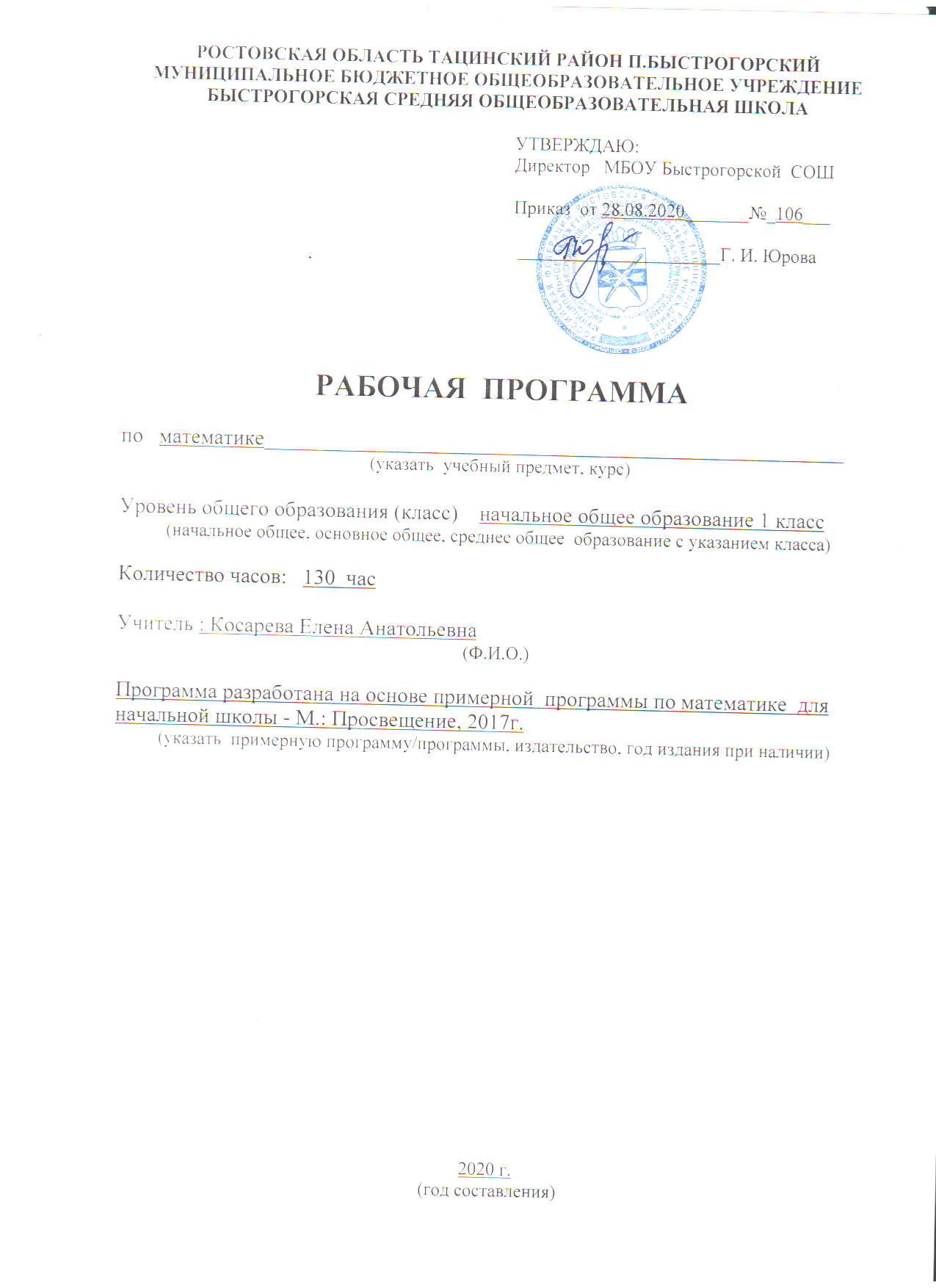           Рабочая программа составлена  на основе и в соответствии:Примерной  программы начального общего образования по  математикеАвторской программы по математике М.И. Моро, М.А. Бантовой, Г.В. Бельтюковой, С.И Волковой, С.В. Степановой М.:, «Просвещение»,Федерального государственного образовательного стандарта начального общего образованияУчебного плана МБОУ  БСОШ  на 2020-2021  учебный год.Цель курса:  Освоение основ математических знаний, формирование первоначальных представлений о математике; воспитание интереса к математике, стремления использовать математические знания в повседневной жизни.Задачи курса:   • развитие образного и логического мышления, воображения; формирование предметных умений и навыков, необходимых для успешного решения учебных и практических задач, продолжения образования;• освоение основ математических знаний, формирование первоначальных представлений о математике;• воспитание интереса к математике, стремления использовать математические знания в повседневной жизни.Место учебного предмета в учебном плане       Согласно учебному плану МБОУ Быстрогорская СОШ  на изучение учебного предмета «Математика» в 1 классе отведено 131 час, 4 часа в неделю при 33 недельной работе с учетом того, что 1 час выпадает на праздничный и выходной день – 8 марта. Уплотнение материала проведено в разделе « Сложение и вычитание» с 56 часов на 55 часов. Реализация данного учебного предмета планируется с использованием учебников Моро М.И., Бантова М.А., Бельтюкова Г.В., и др. Математика.1 класс. В 2-х частях.- М.; Просвещение, 2017 г.;  Моро М.И., Волкова С.И. Тетрадь по математике. 1 класс. В 2-х частях – М,; Просвещение, 2017г.        Для реализации рабочей программы на уроках математики используются: фронтальная беседа, устная дискуссия, самостоятельные и контрольные работы, коллективные способы обучения в парах постоянного и сменного состава, в малых группах, предусматриваются различные виды проверок (самопроверка, взаимопроверка, работа с консультантами), внедряются новые педагогические технологии: ИКТ, развивающее, модульное и дифференцированное обучение. Внедряются различные методы обучения, такие, как: частично-поисковые, проблемные, наглядные. Применяются разнообразные средства обучения: разноуровневые карточки, тесты, справочники, демонстрационный материал, таблицы. Формы контроля: тест, контрольная работа, защита проектов, урок-отчет, урок  «Смотр знаний».        Планируемые результаты освоения программы к концу 1 класса:Личностные результаты Определять и высказывать под руководством педагога самые простые общие для всех людей правила поведения при сотрудничестве (этические нормы).В предложенных педагогом ситуациях общения и сотрудничества, опираясь на общие для всех простые правила поведения, делать выбор, при поддержке других участников группы и педагога, как поступить. Метапредметные результаты Регулятивные УУД:- Готовность ученика целенаправленно использовать знания в учении и в повседневной жизни для исследования математической сущности предмета (явления, события, факта); - Определять и формулировать цель деятельности на уроке с помощью учителя.- Проговаривать последовательность действий на уроке.- Учиться высказывать своё предположение (версию) на основе работы с иллюстрацией учебника.- Учиться работать по предложенному учителем плану.- Учиться отличать верно выполненное задание от неверного.- Учиться совместно с учителем и другими учениками давать эмоциональную оценку деятельности класса на урокеПознавательные УУД:- Способность характеризовать собственные знания по предмету, формулировать вопросы, устанавливать, какие из предложенных математических задач могут быть им успешно решены; - Ориентироваться в своей системе знаний: отличать новое от уже известного с помощью учителя.- Делать предварительный отбор источников информации: ориентироваться в учебнике (на развороте, в оглавлении, в словаре).- Добывать новые знания: находить ответы на вопросы, используя учебник, свой жизненный опыт и информацию, полученную на уроке.- Перерабатывать полученную информацию: делать выводы в результате совместной работы всего класса.- Перерабатывать полученную информацию: сравнивать и группировать    такие математические объекты, как числа, числовые выражения, равенства, неравенства, плоские геометрические фигуры.- Преобразовывать информацию из одной формы в другую: составлять математические рассказы и задачи на основе простейших математических моделей (предметных, рисунков, схематических рисунков, схем).- Познавательный интерес к математической науке.- Осуществлять поиск необходимой информации для выполнения учебных заданий с использованием учебной литературы, энциклопедий, справочников (включая электронные, цифровые), в открытом информационном пространстве, в том числе контролируемом пространстве Интернета.Коммуникативные УУД:- Донести свою позицию до других: оформлять свою мысль в устной и письменной речи (на уровне одного предложения или небольшого текста).- Слушать и понимать речь других.-Читать и пересказывать текст. Находить в тексте конкретные сведения, факты, заданные в явном виде.- Совместно договариваться о правилах общения и поведения в школе и следовать им.- Учиться выполнять различные роли в группе (лидера, исполнителя, критика).Предметне результаты Учащиеся научатся:- назвать и обозначать действий сложения и вычитания- Оценивать количество предметов числом и проверять сделанные оценки подсчетом в пределах 20- Вести счет, как в прямом, так и в обратном порядке в пределах 20- Записывать и сравнивать числа  в пределах 20- Находить значение числового выражения в 1-2 действия в пределах 20 (без скобок)- Решать задачи в 1-2 действия, раскрывающие конкретный смысл действий сложения и вычитания, а также задачи на нахождение числа, которое на несколько единиц больше (меньше) данного и - Проводить измерение длины отрезка и длины ломаной - Строить отрезок заданной длины- Вычислять длину ломаной.Учащиеся в совместной деятельности с учителем имеют возможность научиться: - использовать в процессе вычислений знание переместительного свойства сложения; (повышенный уровень)- использовать в процессе измерения знание единиц измерения длины(сантиметр, дециметр), объёма (литр) и массы (килограмм);- выделять как основание классификации такие признаки предметов, как цвет, форма, размер, назначение, материал;- выделять часть предметов из большей группы на основании общего признака (видовое отличие);- производить классификацию предметов, математических объектов по одному основанию;- решать задачи в два действия на сложение и вычитание;- узнавать и называть плоские геометрические фигуры: треугольник, четырёхугольник, пятиугольник, шестиугольник, многоугольник; выделять из множества четырёхугольников прямоугольники, из множества прямоугольников – квадраты,- определять длину данного отрезка;- заполнять таблицу, содержащую не более трёх строк и трёх столбцов; (повышенный уровень)- решать арифметические ребусы и числовые головоломки, содержащие не более двух действий.Учебно-тематический план№п/пНаименование разделовМаксимальная нагрузкаИз нихИз нихИз нихИз них№п/пНаименование разделовМаксимальная нагрузкаТеорет.обуч.к/р и пр/рс/р тест1. Подготовка к изучению чисел. Пространственные и временные представления.8ч7ч1ч-2.Числа от 1 до 10. Число 0. Нумерация      28ч25ч1ч1ч1ч3.Сложение и вычитание       55ч.52ч2ч-2ч4.Числа от 1 до 20. Нумерация.13ч.12ч1ч--5.5. Табличное сложение и вычитание .23ч.20ч2ч1ч6. Итоговое повторение  «Что узнали. Чему научились в 1 классе». Проверка знаний .4ч.2ч1ч-1чИТОГО:131ч.118ч8ч1ч5ч№Сроки проведенияСроки проведенияКол-во часовТемаХарактеристика деятельности учащихся№По плануПо фактуКол-во часовТемаХарактеристика деятельности учащихся       ПОДГОТОВКА  К  ИЗУЧЕНИЮ  ЧИСЕЛ.  ПРОСТРАНСТВЕННЫЕ  И  ВРЕМЕННЫЕ  ПРЕДСТАВЛЕНИЯ.       ПОДГОТОВКА  К  ИЗУЧЕНИЮ  ЧИСЕЛ.  ПРОСТРАНСТВЕННЫЕ  И  ВРЕМЕННЫЕ  ПРЕДСТАВЛЕНИЯ.       ПОДГОТОВКА  К  ИЗУЧЕНИЮ  ЧИСЕЛ.  ПРОСТРАНСТВЕННЫЕ  И  ВРЕМЕННЫЕ  ПРЕДСТАВЛЕНИЯ.       ПОДГОТОВКА  К  ИЗУЧЕНИЮ  ЧИСЕЛ.  ПРОСТРАНСТВЕННЫЕ  И  ВРЕМЕННЫЕ  ПРЕДСТАВЛЕНИЯ.       ПОДГОТОВКА  К  ИЗУЧЕНИЮ  ЧИСЕЛ.  ПРОСТРАНСТВЕННЫЕ  И  ВРЕМЕННЫЕ  ПРЕДСТАВЛЕНИЯ.1.01.091Счет   предметов. Сравнение предметов   и групп предметов.МетапредметныеПознавательные УУД:1. Ориентироваться в учебниках. 2. Осуществлять поиск информации для выполнения учебных заданий, используя справочные материалы учебника.3. Сравнивать предметы, объекты.4.Классифицировать предметы, объекты по заданным критериям.Регулятивные УУД: 1. Организовывать рабочее место.           2. Осуществлять контроль в форме сличения своей работы с эталоном.3. Определять последовательность изучения материала, опираясь на иллюстративный ряд «маршрутного листа»КоммуникативныеУУД: 1. Вступать в  диалог. 2.Участвовать в коллект. обсуждении проблемы.Личностные1. Принимать новый статус «ученик», внутреннюю позицию школьника на уровне положительного отношения к школе, принимать образ «хорошего ученика».2. Внимательно относиться к собственным переживаниям и переживаниям других людей.3. Выполнять правила безопасного поведения в школе.4.Адекватно воспринимать оценку учителя.2.02.091Сравнение   группы   предметов   (с использованием количественных и порядковых числительных)МетапредметныеПознавательные УУД:1. Ориентироваться в учебниках. 2. Осуществлять поиск информации для выполнения учебных заданий, используя справочные материалы учебника.3. Сравнивать предметы, объекты.4.Классифицировать предметы, объекты по заданным критериям.Регулятивные УУД: 1. Организовывать рабочее место.           2. Осуществлять контроль в форме сличения своей работы с эталоном.3. Определять последовательность изучения материала, опираясь на иллюстративный ряд «маршрутного листа»КоммуникативныеУУД: 1. Вступать в  диалог. 2.Участвовать в коллект. обсуждении проблемы.Личностные1. Принимать новый статус «ученик», внутреннюю позицию школьника на уровне положительного отношения к школе, принимать образ «хорошего ученика».2. Внимательно относиться к собственным переживаниям и переживаниям других людей.3. Выполнять правила безопасного поведения в школе.4.Адекватно воспринимать оценку учителя.3.03.091Пространственные представленияМетапредметныеПознавательные УУД:1. Ориентироваться в учебниках. 2. Осуществлять поиск информации для выполнения учебных заданий, используя справочные материалы учебника.3. Сравнивать предметы, объекты.4.Классифицировать предметы, объекты по заданным критериям.Регулятивные УУД: 1. Организовывать рабочее место.           2. Осуществлять контроль в форме сличения своей работы с эталоном.3. Определять последовательность изучения материала, опираясь на иллюстративный ряд «маршрутного листа»КоммуникативныеУУД: 1. Вступать в  диалог. 2.Участвовать в коллект. обсуждении проблемы.Личностные1. Принимать новый статус «ученик», внутреннюю позицию школьника на уровне положительного отношения к школе, принимать образ «хорошего ученика».2. Внимательно относиться к собственным переживаниям и переживаниям других людей.3. Выполнять правила безопасного поведения в школе.4.Адекватно воспринимать оценку учителя.4.07.091Временные представления: сначала, потом, до, после, раньше, позже. Пространственные представления: перед, за, между, рядом.МетапредметныеПознавательные УУД:1. Ориентироваться в учебниках. 2. Осуществлять поиск информации для выполнения учебных заданий, используя справочные материалы учебника.3. Сравнивать предметы, объекты.4.Классифицировать предметы, объекты по заданным критериям.Регулятивные УУД: 1. Организовывать рабочее место.           2. Осуществлять контроль в форме сличения своей работы с эталоном.3. Определять последовательность изучения материала, опираясь на иллюстративный ряд «маршрутного листа»КоммуникативныеУУД: 1. Вступать в  диалог. 2.Участвовать в коллект. обсуждении проблемы.Личностные1. Принимать новый статус «ученик», внутреннюю позицию школьника на уровне положительного отношения к школе, принимать образ «хорошего ученика».2. Внимательно относиться к собственным переживаниям и переживаниям других людей.3. Выполнять правила безопасного поведения в школе.4.Адекватно воспринимать оценку учителя.5.08.091Сравнение групп предметов: на сколько больше?   на сколько меньше?МетапредметныеПознавательные УУД:1. Ориентироваться в учебниках. 2. Осуществлять поиск информации для выполнения учебных заданий, используя справочные материалы учебника.3. Сравнивать предметы, объекты.4.Классифицировать предметы, объекты по заданным критериям.Регулятивные УУД: 1. Организовывать рабочее место.           2. Осуществлять контроль в форме сличения своей работы с эталоном.3. Определять последовательность изучения материала, опираясь на иллюстративный ряд «маршрутного листа»КоммуникативныеУУД: 1. Вступать в  диалог. 2.Участвовать в коллект. обсуждении проблемы.Личностные1. Принимать новый статус «ученик», внутреннюю позицию школьника на уровне положительного отношения к школе, принимать образ «хорошего ученика».2. Внимательно относиться к собственным переживаниям и переживаниям других людей.3. Выполнять правила безопасного поведения в школе.4.Адекватно воспринимать оценку учителя.6.9.091На сколько больше (меньше)?  Счёт.  Сравнение групп предметов. Пространственные представления.МетапредметныеПознавательные УУД:1. Ориентироваться в учебниках. 2. Осуществлять поиск информации для выполнения учебных заданий, используя справочные материалы учебника.3. Сравнивать предметы, объекты.4.Классифицировать предметы, объекты по заданным критериям.Регулятивные УУД: 1. Организовывать рабочее место.           2. Осуществлять контроль в форме сличения своей работы с эталоном.3. Определять последовательность изучения материала, опираясь на иллюстративный ряд «маршрутного листа»КоммуникативныеУУД: 1. Вступать в  диалог. 2.Участвовать в коллект. обсуждении проблемы.Личностные1. Принимать новый статус «ученик», внутреннюю позицию школьника на уровне положительного отношения к школе, принимать образ «хорошего ученика».2. Внимательно относиться к собственным переживаниям и переживаниям других людей.3. Выполнять правила безопасного поведения в школе.4.Адекватно воспринимать оценку учителя.7.10.091Закрепление пройденного материала.МетапредметныеПознавательные УУД:1. Ориентироваться в учебниках. 2. Осуществлять поиск информации для выполнения учебных заданий, используя справочные материалы учебника.3. Сравнивать предметы, объекты.4.Классифицировать предметы, объекты по заданным критериям.Регулятивные УУД: 1. Организовывать рабочее место.           2. Осуществлять контроль в форме сличения своей работы с эталоном.3. Определять последовательность изучения материала, опираясь на иллюстративный ряд «маршрутного листа»КоммуникативныеУУД: 1. Вступать в  диалог. 2.Участвовать в коллект. обсуждении проблемы.Личностные1. Принимать новый статус «ученик», внутреннюю позицию школьника на уровне положительного отношения к школе, принимать образ «хорошего ученика».2. Внимательно относиться к собственным переживаниям и переживаниям других людей.3. Выполнять правила безопасного поведения в школе.4.Адекватно воспринимать оценку учителя.8.14.091Закрепление пройденного материала.Диагностическая работа по теме«Пространственные  и временные представления».МетапредметныеПознавательные УУД:1. Ориентироваться в учебниках. 2. Осуществлять поиск информации для выполнения учебных заданий, используя справочные материалы учебника.3. Сравнивать предметы, объекты.4.Классифицировать предметы, объекты по заданным критериям.Регулятивные УУД: 1. Организовывать рабочее место.           2. Осуществлять контроль в форме сличения своей работы с эталоном.3. Определять последовательность изучения материала, опираясь на иллюстративный ряд «маршрутного листа»КоммуникативныеУУД: 1. Вступать в  диалог. 2.Участвовать в коллект. обсуждении проблемы.Личностные1. Принимать новый статус «ученик», внутреннюю позицию школьника на уровне положительного отношения к школе, принимать образ «хорошего ученика».2. Внимательно относиться к собственным переживаниям и переживаниям других людей.3. Выполнять правила безопасного поведения в школе.4.Адекватно воспринимать оценку учителя.ЧИСЛА  ОТ  1  ДО  10.  ЧИСЛО  0.   НУМЕРАЦИЯ.ЧИСЛА  ОТ  1  ДО  10.  ЧИСЛО  0.   НУМЕРАЦИЯ.ЧИСЛА  ОТ  1  ДО  10.  ЧИСЛО  0.   НУМЕРАЦИЯ.ЧИСЛА  ОТ  1  ДО  10.  ЧИСЛО  0.   НУМЕРАЦИЯ.ЧИСЛА  ОТ  1  ДО  10.  ЧИСЛО  0.   НУМЕРАЦИЯ.9.15.091Понятия «много», «один». Письмо цифры 1МетапредметныеПознавательные УУД:1. Ориентироваться в учебниках  2. Осуществлять поиск информации,  используя справочные материалы учебника 3. Понимать информацию, представленную в виде текста, рисунков, схем.4. Сравнивать предметы, объекты: находить общее и различие.5.Классифицировать предметы, объекты по заданным критериям.Регулятивные УУД:1. Организовывать свое рабочее место 2. Осуществлять контроль в форме сличения своей работы с заданным эталоном.3.Вносить дополнения, исправления в свою работу4. Определять последовательность изучения материала, опираясь на иллюстративный ряд «маршрутного листа».Коммуникативные УУД:1. Соблюдать нормы речевого этикета.2. Вступать в  диалог. 3. Сотрудничать с товарищами при выполнении заданий в паре: устанавливать и соблюдать очерёдность действий, корректно сообщать товарищу об ошибках.4.Участвовать в коллективном обсуждении учебной проблемы.Личностные1. Принимать статус «ученик», внутрен. позицию школьника на уровне положит. отношения к школе.2. Внимательно относиться к собст. переживаниям и переживаниям других людей.3. Выполнять правила поведения4.Адекватно воспринимать оценку учителя.10.19.091Числа 1, 2. Письмо цифры 2МетапредметныеПознавательные УУД:1. Ориентироваться в учебниках  2. Осуществлять поиск информации,  используя справочные материалы учебника 3. Понимать информацию, представленную в виде текста, рисунков, схем.4. Сравнивать предметы, объекты: находить общее и различие.5.Классифицировать предметы, объекты по заданным критериям.Регулятивные УУД:1. Организовывать свое рабочее место 2. Осуществлять контроль в форме сличения своей работы с заданным эталоном.3.Вносить дополнения, исправления в свою работу4. Определять последовательность изучения материала, опираясь на иллюстративный ряд «маршрутного листа».Коммуникативные УУД:1. Соблюдать нормы речевого этикета.2. Вступать в  диалог. 3. Сотрудничать с товарищами при выполнении заданий в паре: устанавливать и соблюдать очерёдность действий, корректно сообщать товарищу об ошибках.4.Участвовать в коллективном обсуждении учебной проблемы.Личностные1. Принимать статус «ученик», внутрен. позицию школьника на уровне положит. отношения к школе.2. Внимательно относиться к собст. переживаниям и переживаниям других людей.3. Выполнять правила поведения4.Адекватно воспринимать оценку учителя.11.20.091Число 3. Письмо цифры 3МетапредметныеПознавательные УУД:1. Ориентироваться в учебниках  2. Осуществлять поиск информации,  используя справочные материалы учебника 3. Понимать информацию, представленную в виде текста, рисунков, схем.4. Сравнивать предметы, объекты: находить общее и различие.5.Классифицировать предметы, объекты по заданным критериям.Регулятивные УУД:1. Организовывать свое рабочее место 2. Осуществлять контроль в форме сличения своей работы с заданным эталоном.3.Вносить дополнения, исправления в свою работу4. Определять последовательность изучения материала, опираясь на иллюстративный ряд «маршрутного листа».Коммуникативные УУД:1. Соблюдать нормы речевого этикета.2. Вступать в  диалог. 3. Сотрудничать с товарищами при выполнении заданий в паре: устанавливать и соблюдать очерёдность действий, корректно сообщать товарищу об ошибках.4.Участвовать в коллективном обсуждении учебной проблемы.Личностные1. Принимать статус «ученик», внутрен. позицию школьника на уровне положит. отношения к школе.2. Внимательно относиться к собст. переживаниям и переживаниям других людей.3. Выполнять правила поведения4.Адекватно воспринимать оценку учителя.12.21.091Числа 1, 2, 3. Знаки «+» «-»  «=»МетапредметныеПознавательные УУД:1. Ориентироваться в учебниках  2. Осуществлять поиск информации,  используя справочные материалы учебника 3. Понимать информацию, представленную в виде текста, рисунков, схем.4. Сравнивать предметы, объекты: находить общее и различие.5.Классифицировать предметы, объекты по заданным критериям.Регулятивные УУД:1. Организовывать свое рабочее место 2. Осуществлять контроль в форме сличения своей работы с заданным эталоном.3.Вносить дополнения, исправления в свою работу4. Определять последовательность изучения материала, опираясь на иллюстративный ряд «маршрутного листа».Коммуникативные УУД:1. Соблюдать нормы речевого этикета.2. Вступать в  диалог. 3. Сотрудничать с товарищами при выполнении заданий в паре: устанавливать и соблюдать очерёдность действий, корректно сообщать товарищу об ошибках.4.Участвовать в коллективном обсуждении учебной проблемы.Личностные1. Принимать статус «ученик», внутрен. позицию школьника на уровне положит. отношения к школе.2. Внимательно относиться к собст. переживаниям и переживаниям других людей.3. Выполнять правила поведения4.Адекватно воспринимать оценку учителя.13.22.091Число 4. Письмо цифры 4МетапредметныеПознавательные УУД:1. Ориентироваться в учебниках  2. Осуществлять поиск информации,  используя справочные материалы учебника 3. Понимать информацию, представленную в виде текста, рисунков, схем.4. Сравнивать предметы, объекты: находить общее и различие.5.Классифицировать предметы, объекты по заданным критериям.Регулятивные УУД:1. Организовывать свое рабочее место 2. Осуществлять контроль в форме сличения своей работы с заданным эталоном.3.Вносить дополнения, исправления в свою работу4. Определять последовательность изучения материала, опираясь на иллюстративный ряд «маршрутного листа».Коммуникативные УУД:1. Соблюдать нормы речевого этикета.2. Вступать в  диалог. 3. Сотрудничать с товарищами при выполнении заданий в паре: устанавливать и соблюдать очерёдность действий, корректно сообщать товарищу об ошибках.4.Участвовать в коллективном обсуждении учебной проблемы.Личностные1. Принимать статус «ученик», внутрен. позицию школьника на уровне положит. отношения к школе.2. Внимательно относиться к собст. переживаниям и переживаниям других людей.3. Выполнять правила поведения4.Адекватно воспринимать оценку учителя.14.26.091Понятия «длиннее», «короче», «одинаковые по длине».МетапредметныеПознавательные УУД:1. Ориентироваться в учебниках  2. Осуществлять поиск информации,  используя справочные материалы учебника 3. Понимать информацию, представленную в виде текста, рисунков, схем.4. Сравнивать предметы, объекты: находить общее и различие.5.Классифицировать предметы, объекты по заданным критериям.Регулятивные УУД:1. Организовывать свое рабочее место 2. Осуществлять контроль в форме сличения своей работы с заданным эталоном.3.Вносить дополнения, исправления в свою работу4. Определять последовательность изучения материала, опираясь на иллюстративный ряд «маршрутного листа».Коммуникативные УУД:1. Соблюдать нормы речевого этикета.2. Вступать в  диалог. 3. Сотрудничать с товарищами при выполнении заданий в паре: устанавливать и соблюдать очерёдность действий, корректно сообщать товарищу об ошибках.4.Участвовать в коллективном обсуждении учебной проблемы.Личностные1. Принимать статус «ученик», внутрен. позицию школьника на уровне положит. отношения к школе.2. Внимательно относиться к собст. переживаниям и переживаниям других людей.3. Выполнять правила поведения4.Адекватно воспринимать оценку учителя.15.27.091Число 5. Письмо цифры 5.МетапредметныеПознавательные УУД:1. Ориентироваться в учебниках  2. Осуществлять поиск информации,  используя справочные материалы учебника 3. Понимать информацию, представленную в виде текста, рисунков, схем.4. Сравнивать предметы, объекты: находить общее и различие.5.Классифицировать предметы, объекты по заданным критериям.Регулятивные УУД:1. Организовывать свое рабочее место 2. Осуществлять контроль в форме сличения своей работы с заданным эталоном.3.Вносить дополнения, исправления в свою работу4. Определять последовательность изучения материала, опираясь на иллюстративный ряд «маршрутного листа».Коммуникативные УУД:1. Соблюдать нормы речевого этикета.2. Вступать в  диалог. 3. Сотрудничать с товарищами при выполнении заданий в паре: устанавливать и соблюдать очерёдность действий, корректно сообщать товарищу об ошибках.4.Участвовать в коллективном обсуждении учебной проблемы.Личностные1. Принимать статус «ученик», внутрен. позицию школьника на уровне положит. отношения к школе.2. Внимательно относиться к собст. переживаниям и переживаниям других людей.3. Выполнять правила поведения4.Адекватно воспринимать оценку учителя.16.28.091Числа от 1 до 5: получение, сравнение, запись, соотнесение числа и цифры. Состав числа 5 из двух слагаемых.МетапредметныеПознавательные УУД:1. Ориентироваться в учебниках  2. Осуществлять поиск информации,  используя справочные материалы учебника 3. Понимать информацию, представленную в виде текста, рисунков, схем.4. Сравнивать предметы, объекты: находить общее и различие.5.Классифицировать предметы, объекты по заданным критериям.Регулятивные УУД:1. Организовывать свое рабочее место 2. Осуществлять контроль в форме сличения своей работы с заданным эталоном.3.Вносить дополнения, исправления в свою работу4. Определять последовательность изучения материала, опираясь на иллюстративный ряд «маршрутного листа».Коммуникативные УУД:1. Соблюдать нормы речевого этикета.2. Вступать в  диалог. 3. Сотрудничать с товарищами при выполнении заданий в паре: устанавливать и соблюдать очерёдность действий, корректно сообщать товарищу об ошибках.4.Участвовать в коллективном обсуждении учебной проблемы.Личностные1. Принимать статус «ученик», внутрен. позицию школьника на уровне положит. отношения к школе.2. Внимательно относиться к собст. переживаниям и переживаниям других людей.3. Выполнять правила поведения4.Адекватно воспринимать оценку учителя.17.29.091Точка. Кривая линия. Прямая линия. Отрезок.МетапредметныеПознавательные УУД:1. Ориентироваться в учебниках  2. Осуществлять поиск информации,  используя справочные материалы учебника 3. Понимать информацию, представленную в виде текста, рисунков, схем.4. Сравнивать предметы, объекты: находить общее и различие.5.Классифицировать предметы, объекты по заданным критериям.Регулятивные УУД:1. Организовывать свое рабочее место 2. Осуществлять контроль в форме сличения своей работы с заданным эталоном.3.Вносить дополнения, исправления в свою работу4. Определять последовательность изучения материала, опираясь на иллюстративный ряд «маршрутного листа».Коммуникативные УУД:1. Соблюдать нормы речевого этикета.2. Вступать в  диалог. 3. Сотрудничать с товарищами при выполнении заданий в паре: устанавливать и соблюдать очерёдность действий, корректно сообщать товарищу об ошибках.4.Участвовать в коллективном обсуждении учебной проблемы.Личностные1. Принимать статус «ученик», внутрен. позицию школьника на уровне положит. отношения к школе.2. Внимательно относиться к собст. переживаниям и переживаниям других людей.3. Выполнять правила поведения4.Адекватно воспринимать оценку учителя.18.3.101Ломаная линия. Звено ломаной. Вершины.МетапредметныеПознавательные УУД:1. Ориентироваться в учебниках  2. Осуществлять поиск информации,  используя справочные материалы учебника 3. Понимать информацию, представленную в виде текста, рисунков, схем.4. Сравнивать предметы, объекты: находить общее и различие.5.Классифицировать предметы, объекты по заданным критериям.Регулятивные УУД:1. Организовывать свое рабочее место 2. Осуществлять контроль в форме сличения своей работы с заданным эталоном.3.Вносить дополнения, исправления в свою работу4. Определять последовательность изучения материала, опираясь на иллюстративный ряд «маршрутного листа».Коммуникативные УУД:1. Соблюдать нормы речевого этикета.2. Вступать в  диалог. 3. Сотрудничать с товарищами при выполнении заданий в паре: устанавливать и соблюдать очерёдность действий, корректно сообщать товарищу об ошибках.4.Участвовать в коллективном обсуждении учебной проблемы.Личностные1. Принимать статус «ученик», внутрен. позицию школьника на уровне положит. отношения к школе.2. Внимательно относиться к собст. переживаниям и переживаниям других людей.3. Выполнять правила поведения4.Адекватно воспринимать оценку учителя.19.4.101Числа от 1 до 5. Закрепление изученного материала.МетапредметныеПознавательные УУД:1. Ориентироваться в учебниках  2. Осуществлять поиск информации,  используя справочные материалы учебника 3. Понимать информацию, представленную в виде текста, рисунков, схем.4. Сравнивать предметы, объекты: находить общее и различие.5.Классифицировать предметы, объекты по заданным критериям.Регулятивные УУД:1. Организовывать свое рабочее место 2. Осуществлять контроль в форме сличения своей работы с заданным эталоном.3.Вносить дополнения, исправления в свою работу4. Определять последовательность изучения материала, опираясь на иллюстративный ряд «маршрутного листа».Коммуникативные УУД:1. Соблюдать нормы речевого этикета.2. Вступать в  диалог. 3. Сотрудничать с товарищами при выполнении заданий в паре: устанавливать и соблюдать очерёдность действий, корректно сообщать товарищу об ошибках.4.Участвовать в коллективном обсуждении учебной проблемы.Личностные1. Принимать статус «ученик», внутрен. позицию школьника на уровне положит. отношения к школе.2. Внимательно относиться к собст. переживаниям и переживаниям других людей.3. Выполнять правила поведения4.Адекватно воспринимать оценку учителя.20.5.101Знаки «>». «<», «=»МетапредметныеПознавательные УУД:1. Ориентироваться в учебниках  2. Осуществлять поиск информации,  используя справочные материалы учебника 3. Понимать информацию, представленную в виде текста, рисунков, схем.4. Сравнивать предметы, объекты: находить общее и различие.5.Классифицировать предметы, объекты по заданным критериям.Регулятивные УУД:1. Организовывать свое рабочее место 2. Осуществлять контроль в форме сличения своей работы с заданным эталоном.3.Вносить дополнения, исправления в свою работу4. Определять последовательность изучения материала, опираясь на иллюстративный ряд «маршрутного листа».Коммуникативные УУД:1. Соблюдать нормы речевого этикета.2. Вступать в  диалог. 3. Сотрудничать с товарищами при выполнении заданий в паре: устанавливать и соблюдать очерёдность действий, корректно сообщать товарищу об ошибках.4.Участвовать в коллективном обсуждении учебной проблемы.Личностные1. Принимать статус «ученик», внутрен. позицию школьника на уровне положит. отношения к школе.2. Внимательно относиться к собст. переживаниям и переживаниям других людей.3. Выполнять правила поведения4.Адекватно воспринимать оценку учителя.21.6.101Равенство. НеравенствоМетапредметныеПознавательные УУД:1. Ориентироваться в учебниках  2. Осуществлять поиск информации,  используя справочные материалы учебника 3. Понимать информацию, представленную в виде текста, рисунков, схем.4. Сравнивать предметы, объекты: находить общее и различие.5.Классифицировать предметы, объекты по заданным критериям.Регулятивные УУД:1. Организовывать свое рабочее место 2. Осуществлять контроль в форме сличения своей работы с заданным эталоном.3.Вносить дополнения, исправления в свою работу4. Определять последовательность изучения материала, опираясь на иллюстративный ряд «маршрутного листа».Коммуникативные УУД:1. Соблюдать нормы речевого этикета.2. Вступать в  диалог. 3. Сотрудничать с товарищами при выполнении заданий в паре: устанавливать и соблюдать очерёдность действий, корректно сообщать товарищу об ошибках.4.Участвовать в коллективном обсуждении учебной проблемы.Личностные1. Принимать статус «ученик», внутрен. позицию школьника на уровне положит. отношения к школе.2. Внимательно относиться к собст. переживаниям и переживаниям других людей.3. Выполнять правила поведения4.Адекватно воспринимать оценку учителя.22.10.101МногоугольникиМетапредметныеПознавательные УУД:1. Ориентироваться в учебниках  2. Осуществлять поиск информации,  используя справочные материалы учебника 3. Понимать информацию, представленную в виде текста, рисунков, схем.4. Сравнивать предметы, объекты: находить общее и различие.5.Классифицировать предметы, объекты по заданным критериям.Регулятивные УУД:1. Организовывать свое рабочее место 2. Осуществлять контроль в форме сличения своей работы с заданным эталоном.3.Вносить дополнения, исправления в свою работу4. Определять последовательность изучения материала, опираясь на иллюстративный ряд «маршрутного листа».Коммуникативные УУД:1. Соблюдать нормы речевого этикета.2. Вступать в  диалог. 3. Сотрудничать с товарищами при выполнении заданий в паре: устанавливать и соблюдать очерёдность действий, корректно сообщать товарищу об ошибках.4.Участвовать в коллективном обсуждении учебной проблемы.Личностные1. Принимать статус «ученик», внутрен. позицию школьника на уровне положит. отношения к школе.2. Внимательно относиться к собст. переживаниям и переживаниям других людей.3. Выполнять правила поведения4.Адекватно воспринимать оценку учителя.23.11.101Числа 6. 7.Письмо цифры 6МетапредметныеПознавательные УУД:1. Ориентироваться в учебниках  2. Осуществлять поиск информации,  используя справочные материалы учебника 3. Понимать информацию, представленную в виде текста, рисунков, схем.4. Сравнивать предметы, объекты: находить общее и различие.5.Классифицировать предметы, объекты по заданным критериям.Регулятивные УУД:1. Организовывать свое рабочее место 2. Осуществлять контроль в форме сличения своей работы с заданным эталоном.3.Вносить дополнения, исправления в свою работу4. Определять последовательность изучения материала, опираясь на иллюстративный ряд «маршрутного листа».Коммуникативные УУД:1. Соблюдать нормы речевого этикета.2. Вступать в  диалог. 3. Сотрудничать с товарищами при выполнении заданий в паре: устанавливать и соблюдать очерёдность действий, корректно сообщать товарищу об ошибках.4.Участвовать в коллективном обсуждении учебной проблемы.Личностные1. Принимать статус «ученик», внутрен. позицию школьника на уровне положит. отношения к школе.2. Внимательно относиться к собст. переживаниям и переживаниям других людей.3. Выполнять правила поведения4.Адекватно воспринимать оценку учителя.24.12.101Числа от 1 до 7. Письмо цифры 7МетапредметныеПознавательные УУД:1. Ориентироваться в учебниках  2. Осуществлять поиск информации,  используя справочные материалы учебника 3. Понимать информацию, представленную в виде текста, рисунков, схем.4. Сравнивать предметы, объекты: находить общее и различие.5.Классифицировать предметы, объекты по заданным критериям.Регулятивные УУД:1. Организовывать свое рабочее место 2. Осуществлять контроль в форме сличения своей работы с заданным эталоном.3.Вносить дополнения, исправления в свою работу4. Определять последовательность изучения материала, опираясь на иллюстративный ряд «маршрутного листа».Коммуникативные УУД:1. Соблюдать нормы речевого этикета.2. Вступать в  диалог. 3. Сотрудничать с товарищами при выполнении заданий в паре: устанавливать и соблюдать очерёдность действий, корректно сообщать товарищу об ошибках.4.Участвовать в коллективном обсуждении учебной проблемы.Личностные1. Принимать статус «ученик», внутрен. позицию школьника на уровне положит. отношения к школе.2. Внимательно относиться к собст. переживаниям и переживаниям других людей.3. Выполнять правила поведения4.Адекватно воспринимать оценку учителя.25.13.101Числа 8, 9. Письмо цифры 8МетапредметныеПознавательные УУД:1. Ориентироваться в учебниках  2. Осуществлять поиск информации,  используя справочные материалы учебника 3. Понимать информацию, представленную в виде текста, рисунков, схем.4. Сравнивать предметы, объекты: находить общее и различие.5.Классифицировать предметы, объекты по заданным критериям.Регулятивные УУД:1. Организовывать свое рабочее место 2. Осуществлять контроль в форме сличения своей работы с заданным эталоном.3.Вносить дополнения, исправления в свою работу4. Определять последовательность изучения материала, опираясь на иллюстративный ряд «маршрутного листа».Коммуникативные УУД:1. Соблюдать нормы речевого этикета.2. Вступать в  диалог. 3. Сотрудничать с товарищами при выполнении заданий в паре: устанавливать и соблюдать очерёдность действий, корректно сообщать товарищу об ошибках.4.Участвовать в коллективном обсуждении учебной проблемы.Личностные1. Принимать статус «ученик», внутрен. позицию школьника на уровне положит. отношения к школе.2. Внимательно относиться к собст. переживаниям и переживаниям других людей.3. Выполнять правила поведения4.Адекватно воспринимать оценку учителя.26.17.101Числа от 1 до 9. Письмо цифры 9МетапредметныеПознавательные УУД:1. Ориентироваться в учебниках  2. Осуществлять поиск информации,  используя справочные материалы учебника 3. Понимать информацию, представленную в виде текста, рисунков, схем.4. Сравнивать предметы, объекты: находить общее и различие.5.Классифицировать предметы, объекты по заданным критериям.Регулятивные УУД:1. Организовывать свое рабочее место 2. Осуществлять контроль в форме сличения своей работы с заданным эталоном.3.Вносить дополнения, исправления в свою работу4. Определять последовательность изучения материала, опираясь на иллюстративный ряд «маршрутного листа».Коммуникативные УУД:1. Соблюдать нормы речевого этикета.2. Вступать в  диалог. 3. Сотрудничать с товарищами при выполнении заданий в паре: устанавливать и соблюдать очерёдность действий, корректно сообщать товарищу об ошибках.4.Участвовать в коллективном обсуждении учебной проблемы.Личностные1. Принимать статус «ученик», внутрен. позицию школьника на уровне положит. отношения к школе.2. Внимательно относиться к собст. переживаниям и переживаниям других людей.3. Выполнять правила поведения4.Адекватно воспринимать оценку учителя.27.18.101Число 10. Запись числа 10МетапредметныеПознавательные УУД:1. Ориентироваться в учебниках  2. Осуществлять поиск информации,  используя справочные материалы учебника 3. Понимать информацию, представленную в виде текста, рисунков, схем.4. Сравнивать предметы, объекты: находить общее и различие.5.Классифицировать предметы, объекты по заданным критериям.Регулятивные УУД:1. Организовывать свое рабочее место 2. Осуществлять контроль в форме сличения своей работы с заданным эталоном.3.Вносить дополнения, исправления в свою работу4. Определять последовательность изучения материала, опираясь на иллюстративный ряд «маршрутного листа».Коммуникативные УУД:1. Соблюдать нормы речевого этикета.2. Вступать в  диалог. 3. Сотрудничать с товарищами при выполнении заданий в паре: устанавливать и соблюдать очерёдность действий, корректно сообщать товарищу об ошибках.4.Участвовать в коллективном обсуждении учебной проблемы.Личностные1. Принимать статус «ученик», внутрен. позицию школьника на уровне положит. отношения к школе.2. Внимательно относиться к собст. переживаниям и переживаниям других людей.3. Выполнять правила поведения4.Адекватно воспринимать оценку учителя.28.19.101Числа от 1 до 10. ЗакреплениеМетапредметныеПознавательные УУД:1. Ориентироваться в учебниках  2. Осуществлять поиск информации,  используя справочные материалы учебника 3. Понимать информацию, представленную в виде текста, рисунков, схем.4. Сравнивать предметы, объекты: находить общее и различие.5.Классифицировать предметы, объекты по заданным критериям.Регулятивные УУД:1. Организовывать свое рабочее место 2. Осуществлять контроль в форме сличения своей работы с заданным эталоном.3.Вносить дополнения, исправления в свою работу4. Определять последовательность изучения материала, опираясь на иллюстративный ряд «маршрутного листа».Коммуникативные УУД:1. Соблюдать нормы речевого этикета.2. Вступать в  диалог. 3. Сотрудничать с товарищами при выполнении заданий в паре: устанавливать и соблюдать очерёдность действий, корректно сообщать товарищу об ошибках.4.Участвовать в коллективном обсуждении учебной проблемы.Личностные1. Принимать статус «ученик», внутрен. позицию школьника на уровне положит. отношения к школе.2. Внимательно относиться к собст. переживаниям и переживаниям других людей.3. Выполнять правила поведения4.Адекватно воспринимать оценку учителя.29.20.101Сантиметр – единица измерения длиныМетапредметныеПознавательные УУД:1. Ориентироваться в учебниках  2. Осуществлять поиск информации,  используя справочные материалы учебника 3. Понимать информацию, представленную в виде текста, рисунков, схем.4. Сравнивать предметы, объекты: находить общее и различие.5.Классифицировать предметы, объекты по заданным критериям.Регулятивные УУД:1. Организовывать свое рабочее место 2. Осуществлять контроль в форме сличения своей работы с заданным эталоном.3.Вносить дополнения, исправления в свою работу4. Определять последовательность изучения материала, опираясь на иллюстративный ряд «маршрутного листа».Коммуникативные УУД:1. Соблюдать нормы речевого этикета.2. Вступать в  диалог. 3. Сотрудничать с товарищами при выполнении заданий в паре: устанавливать и соблюдать очерёдность действий, корректно сообщать товарищу об ошибках.4.Участвовать в коллективном обсуждении учебной проблемы.Личностные1. Принимать статус «ученик», внутрен. позицию школьника на уровне положит. отношения к школе.2. Внимательно относиться к собст. переживаниям и переживаниям других людей.3. Выполнять правила поведения4.Адекватно воспринимать оценку учителя.30.24.101Увеличить. Уменьшить. МетапредметныеПознавательные УУД:1. Ориентироваться в учебниках  2. Осуществлять поиск информации,  используя справочные материалы учебника 3. Понимать информацию, представленную в виде текста, рисунков, схем.4. Сравнивать предметы, объекты: находить общее и различие.5.Классифицировать предметы, объекты по заданным критериям.Регулятивные УУД:1. Организовывать свое рабочее место 2. Осуществлять контроль в форме сличения своей работы с заданным эталоном.3.Вносить дополнения, исправления в свою работу4. Определять последовательность изучения материала, опираясь на иллюстративный ряд «маршрутного листа».Коммуникативные УУД:1. Соблюдать нормы речевого этикета.2. Вступать в  диалог. 3. Сотрудничать с товарищами при выполнении заданий в паре: устанавливать и соблюдать очерёдность действий, корректно сообщать товарищу об ошибках.4.Участвовать в коллективном обсуждении учебной проблемы.Личностные1. Принимать статус «ученик», внутрен. позицию школьника на уровне положит. отношения к школе.2. Внимательно относиться к собст. переживаниям и переживаниям других людей.3. Выполнять правила поведения4.Адекватно воспринимать оценку учителя.31.25.101Число 0. Цифра 0МетапредметныеПознавательные УУД:1. Ориентироваться в учебниках  2. Осуществлять поиск информации,  используя справочные материалы учебника 3. Понимать информацию, представленную в виде текста, рисунков, схем.4. Сравнивать предметы, объекты: находить общее и различие.5.Классифицировать предметы, объекты по заданным критериям.Регулятивные УУД:1. Организовывать свое рабочее место 2. Осуществлять контроль в форме сличения своей работы с заданным эталоном.3.Вносить дополнения, исправления в свою работу4. Определять последовательность изучения материала, опираясь на иллюстративный ряд «маршрутного листа».Коммуникативные УУД:1. Соблюдать нормы речевого этикета.2. Вступать в  диалог. 3. Сотрудничать с товарищами при выполнении заданий в паре: устанавливать и соблюдать очерёдность действий, корректно сообщать товарищу об ошибках.4.Участвовать в коллективном обсуждении учебной проблемы.Личностные1. Принимать статус «ученик», внутрен. позицию школьника на уровне положит. отношения к школе.2. Внимательно относиться к собст. переживаниям и переживаниям других людей.3. Выполнять правила поведения4.Адекватно воспринимать оценку учителя.32.26.101Сложение с 0. Вычитание 0МетапредметныеПознавательные УУД:1. Ориентироваться в учебниках  2. Осуществлять поиск информации,  используя справочные материалы учебника 3. Понимать информацию, представленную в виде текста, рисунков, схем.4. Сравнивать предметы, объекты: находить общее и различие.5.Классифицировать предметы, объекты по заданным критериям.Регулятивные УУД:1. Организовывать свое рабочее место 2. Осуществлять контроль в форме сличения своей работы с заданным эталоном.3.Вносить дополнения, исправления в свою работу4. Определять последовательность изучения материала, опираясь на иллюстративный ряд «маршрутного листа».Коммуникативные УУД:1. Соблюдать нормы речевого этикета.2. Вступать в  диалог. 3. Сотрудничать с товарищами при выполнении заданий в паре: устанавливать и соблюдать очерёдность действий, корректно сообщать товарищу об ошибках.4.Участвовать в коллективном обсуждении учебной проблемы.Личностные1. Принимать статус «ученик», внутрен. позицию школьника на уровне положит. отношения к школе.2. Внимательно относиться к собст. переживаниям и переживаниям других людей.3. Выполнять правила поведения4.Адекватно воспринимать оценку учителя.33.27.101Закрепление знаний по теме «Нумерация. МетапредметныеПознавательные УУД:1. Ориентироваться в учебниках  2. Осуществлять поиск информации,  используя справочные материалы учебника 3. Понимать информацию, представленную в виде текста, рисунков, схем.4. Сравнивать предметы, объекты: находить общее и различие.5.Классифицировать предметы, объекты по заданным критериям.Регулятивные УУД:1. Организовывать свое рабочее место 2. Осуществлять контроль в форме сличения своей работы с заданным эталоном.3.Вносить дополнения, исправления в свою работу4. Определять последовательность изучения материала, опираясь на иллюстративный ряд «маршрутного листа».Коммуникативные УУД:1. Соблюдать нормы речевого этикета.2. Вступать в  диалог. 3. Сотрудничать с товарищами при выполнении заданий в паре: устанавливать и соблюдать очерёдность действий, корректно сообщать товарищу об ошибках.4.Участвовать в коллективном обсуждении учебной проблемы.Личностные1. Принимать статус «ученик», внутрен. позицию школьника на уровне положит. отношения к школе.2. Внимательно относиться к собст. переживаниям и переживаниям других людей.3. Выполнять правила поведения4.Адекватно воспринимать оценку учителя.34.07.111Закрепление. Диагностическая работа по теме  «Нумерация. Числа от 1 до 10 и число0»МетапредметныеПознавательные УУД:1. Ориентироваться в учебниках  2. Осуществлять поиск информации,  используя справочные материалы учебника 3. Понимать информацию, представленную в виде текста, рисунков, схем.4. Сравнивать предметы, объекты: находить общее и различие.5.Классифицировать предметы, объекты по заданным критериям.Регулятивные УУД:1. Организовывать свое рабочее место 2. Осуществлять контроль в форме сличения своей работы с заданным эталоном.3.Вносить дополнения, исправления в свою работу4. Определять последовательность изучения материала, опираясь на иллюстративный ряд «маршрутного листа».Коммуникативные УУД:1. Соблюдать нормы речевого этикета.2. Вступать в  диалог. 3. Сотрудничать с товарищами при выполнении заданий в паре: устанавливать и соблюдать очерёдность действий, корректно сообщать товарищу об ошибках.4.Участвовать в коллективном обсуждении учебной проблемы.Личностные1. Принимать статус «ученик», внутрен. позицию школьника на уровне положит. отношения к школе.2. Внимательно относиться к собст. переживаниям и переживаниям других людей.3. Выполнять правила поведения4.Адекватно воспринимать оценку учителя.35.08.111Закрепление знаний по теме «Нумерация»МетапредметныеПознавательные УУД:1. Ориентироваться в учебниках  2. Осуществлять поиск информации,  используя справочные материалы учебника 3. Понимать информацию, представленную в виде текста, рисунков, схем.4. Сравнивать предметы, объекты: находить общее и различие.5.Классифицировать предметы, объекты по заданным критериям.Регулятивные УУД:1. Организовывать свое рабочее место 2. Осуществлять контроль в форме сличения своей работы с заданным эталоном.3.Вносить дополнения, исправления в свою работу4. Определять последовательность изучения материала, опираясь на иллюстративный ряд «маршрутного листа».Коммуникативные УУД:1. Соблюдать нормы речевого этикета.2. Вступать в  диалог. 3. Сотрудничать с товарищами при выполнении заданий в паре: устанавливать и соблюдать очерёдность действий, корректно сообщать товарищу об ошибках.4.Участвовать в коллективном обсуждении учебной проблемы.Личностные1. Принимать статус «ученик», внутрен. позицию школьника на уровне положит. отношения к школе.2. Внимательно относиться к собст. переживаниям и переживаниям других людей.3. Выполнять правила поведения4.Адекватно воспринимать оценку учителя.36.0911Закрепление знаний по теме «Нумерация. МетапредметныеПознавательные УУД:1. Ориентироваться в учебниках  2. Осуществлять поиск информации,  используя справочные материалы учебника 3. Понимать информацию, представленную в виде текста, рисунков, схем.4. Сравнивать предметы, объекты: находить общее и различие.5.Классифицировать предметы, объекты по заданным критериям.Регулятивные УУД:1. Организовывать свое рабочее место 2. Осуществлять контроль в форме сличения своей работы с заданным эталоном.3.Вносить дополнения, исправления в свою работу4. Определять последовательность изучения материала, опираясь на иллюстративный ряд «маршрутного листа».Коммуникативные УУД:1. Соблюдать нормы речевого этикета.2. Вступать в  диалог. 3. Сотрудничать с товарищами при выполнении заданий в паре: устанавливать и соблюдать очерёдность действий, корректно сообщать товарищу об ошибках.4.Участвовать в коллективном обсуждении учебной проблемы.Личностные1. Принимать статус «ученик», внутрен. позицию школьника на уровне положит. отношения к школе.2. Внимательно относиться к собст. переживаниям и переживаниям других людей.3. Выполнять правила поведения4.Адекватно воспринимать оценку учителя.СЛОЖЕНИЕ  И  ВЫЧИТАНИЕСЛОЖЕНИЕ  И  ВЫЧИТАНИЕСЛОЖЕНИЕ  И  ВЫЧИТАНИЕСЛОЖЕНИЕ  И  ВЫЧИТАНИЕСЛОЖЕНИЕ  И  ВЫЧИТАНИЕ37.11.111Прибавить и вычесть число 1МетапредметныеПознавательные УУД:1. Ориентироваться в учебниках. 2. Осуществлять поиск информации для выполнения учебных заданий, используя справочные материалы учебника .3. Понимать информацию, представленную в виде текста, рисунков, схем.4. Сравнивать предметы, объекты: находить общее и различие.5. Группировать, предметы, объекты на основе существенных признаков, по заданным критериямРегулятивные УУД:1. Организовывать свое рабочее место под руководством учителя. 2. Осуществлять контроль ( сличение работы с эталоном).3.Вносить необходимые дополнения, исправления в свою работу, если она расходится с эталоном.4. В сотрудничестве с учителем определять последовательность изучения материала, опираясь на иллюстративный ряд «маршрутного листа».Коммуникативные УУД:1. Соблюдать простейшие нормы речевого этикета.         2. Вступать в  диалог. 3. Сотрудничать с товарищами при выполнении заданий в паре: устанавливать и соблюдать очерёдность действий, корректно сообщать товарищу об ошибках.4.Участвовать в коллективном обсуждении учебной проблемы.Личностные1. Принимать новый статус «ученик», внутреннюю позицию школьника на уровне положительного отношения к школе, принимать образ «хорошего ученика».2. Внимательно относиться к собственным переживаниям и переживаниям других людей.3. Выполнять правила безопасного поведения в школе.4.Адекватно воспринимать оценку учителя.38.14.111Прибавить и вычесть число 1МетапредметныеПознавательные УУД:1. Ориентироваться в учебниках. 2. Осуществлять поиск информации для выполнения учебных заданий, используя справочные материалы учебника .3. Понимать информацию, представленную в виде текста, рисунков, схем.4. Сравнивать предметы, объекты: находить общее и различие.5. Группировать, предметы, объекты на основе существенных признаков, по заданным критериямРегулятивные УУД:1. Организовывать свое рабочее место под руководством учителя. 2. Осуществлять контроль ( сличение работы с эталоном).3.Вносить необходимые дополнения, исправления в свою работу, если она расходится с эталоном.4. В сотрудничестве с учителем определять последовательность изучения материала, опираясь на иллюстративный ряд «маршрутного листа».Коммуникативные УУД:1. Соблюдать простейшие нормы речевого этикета.         2. Вступать в  диалог. 3. Сотрудничать с товарищами при выполнении заданий в паре: устанавливать и соблюдать очерёдность действий, корректно сообщать товарищу об ошибках.4.Участвовать в коллективном обсуждении учебной проблемы.Личностные1. Принимать новый статус «ученик», внутреннюю позицию школьника на уровне положительного отношения к школе, принимать образ «хорошего ученика».2. Внимательно относиться к собственным переживаниям и переживаниям других людей.3. Выполнять правила безопасного поведения в школе.4.Адекватно воспринимать оценку учителя.39.15.111Прибавить и вычесть число 2МетапредметныеПознавательные УУД:1. Ориентироваться в учебниках. 2. Осуществлять поиск информации для выполнения учебных заданий, используя справочные материалы учебника .3. Понимать информацию, представленную в виде текста, рисунков, схем.4. Сравнивать предметы, объекты: находить общее и различие.5. Группировать, предметы, объекты на основе существенных признаков, по заданным критериямРегулятивные УУД:1. Организовывать свое рабочее место под руководством учителя. 2. Осуществлять контроль ( сличение работы с эталоном).3.Вносить необходимые дополнения, исправления в свою работу, если она расходится с эталоном.4. В сотрудничестве с учителем определять последовательность изучения материала, опираясь на иллюстративный ряд «маршрутного листа».Коммуникативные УУД:1. Соблюдать простейшие нормы речевого этикета.         2. Вступать в  диалог. 3. Сотрудничать с товарищами при выполнении заданий в паре: устанавливать и соблюдать очерёдность действий, корректно сообщать товарищу об ошибках.4.Участвовать в коллективном обсуждении учебной проблемы.Личностные1. Принимать новый статус «ученик», внутреннюю позицию школьника на уровне положительного отношения к школе, принимать образ «хорошего ученика».2. Внимательно относиться к собственным переживаниям и переживаниям других людей.3. Выполнять правила безопасного поведения в школе.4.Адекватно воспринимать оценку учителя.40.16.111Слагаемые. СуммаМетапредметныеПознавательные УУД:1. Ориентироваться в учебниках. 2. Осуществлять поиск информации для выполнения учебных заданий, используя справочные материалы учебника .3. Понимать информацию, представленную в виде текста, рисунков, схем.4. Сравнивать предметы, объекты: находить общее и различие.5. Группировать, предметы, объекты на основе существенных признаков, по заданным критериямРегулятивные УУД:1. Организовывать свое рабочее место под руководством учителя. 2. Осуществлять контроль ( сличение работы с эталоном).3.Вносить необходимые дополнения, исправления в свою работу, если она расходится с эталоном.4. В сотрудничестве с учителем определять последовательность изучения материала, опираясь на иллюстративный ряд «маршрутного листа».Коммуникативные УУД:1. Соблюдать простейшие нормы речевого этикета.         2. Вступать в  диалог. 3. Сотрудничать с товарищами при выполнении заданий в паре: устанавливать и соблюдать очерёдность действий, корректно сообщать товарищу об ошибках.4.Участвовать в коллективном обсуждении учебной проблемы.Личностные1. Принимать новый статус «ученик», внутреннюю позицию школьника на уровне положительного отношения к школе, принимать образ «хорошего ученика».2. Внимательно относиться к собственным переживаниям и переживаниям других людей.3. Выполнять правила безопасного поведения в школе.4.Адекватно воспринимать оценку учителя.41.17.111Задача(условие, вопрос)МетапредметныеПознавательные УУД:1. Ориентироваться в учебниках. 2. Осуществлять поиск информации для выполнения учебных заданий, используя справочные материалы учебника .3. Понимать информацию, представленную в виде текста, рисунков, схем.4. Сравнивать предметы, объекты: находить общее и различие.5. Группировать, предметы, объекты на основе существенных признаков, по заданным критериямРегулятивные УУД:1. Организовывать свое рабочее место под руководством учителя. 2. Осуществлять контроль ( сличение работы с эталоном).3.Вносить необходимые дополнения, исправления в свою работу, если она расходится с эталоном.4. В сотрудничестве с учителем определять последовательность изучения материала, опираясь на иллюстративный ряд «маршрутного листа».Коммуникативные УУД:1. Соблюдать простейшие нормы речевого этикета.         2. Вступать в  диалог. 3. Сотрудничать с товарищами при выполнении заданий в паре: устанавливать и соблюдать очерёдность действий, корректно сообщать товарищу об ошибках.4.Участвовать в коллективном обсуждении учебной проблемы.Личностные1. Принимать новый статус «ученик», внутреннюю позицию школьника на уровне положительного отношения к школе, принимать образ «хорошего ученика».2. Внимательно относиться к собственным переживаниям и переживаниям других людей.3. Выполнять правила безопасного поведения в школе.4.Адекватно воспринимать оценку учителя.42.21.111Составление задач на сложение, вычитание по одному рисункуМетапредметныеПознавательные УУД:1. Ориентироваться в учебниках. 2. Осуществлять поиск информации для выполнения учебных заданий, используя справочные материалы учебника .3. Понимать информацию, представленную в виде текста, рисунков, схем.4. Сравнивать предметы, объекты: находить общее и различие.5. Группировать, предметы, объекты на основе существенных признаков, по заданным критериямРегулятивные УУД:1. Организовывать свое рабочее место под руководством учителя. 2. Осуществлять контроль ( сличение работы с эталоном).3.Вносить необходимые дополнения, исправления в свою работу, если она расходится с эталоном.4. В сотрудничестве с учителем определять последовательность изучения материала, опираясь на иллюстративный ряд «маршрутного листа».Коммуникативные УУД:1. Соблюдать простейшие нормы речевого этикета.         2. Вступать в  диалог. 3. Сотрудничать с товарищами при выполнении заданий в паре: устанавливать и соблюдать очерёдность действий, корректно сообщать товарищу об ошибках.4.Участвовать в коллективном обсуждении учебной проблемы.Личностные1. Принимать новый статус «ученик», внутреннюю позицию школьника на уровне положительного отношения к школе, принимать образ «хорошего ученика».2. Внимательно относиться к собственным переживаниям и переживаниям других людей.3. Выполнять правила безопасного поведения в школе.4.Адекватно воспринимать оценку учителя.43.22.111Прибавить и вычесть число 2. Составление и заучивание таблицМетапредметныеПознавательные УУД:1. Ориентироваться в учебниках. 2. Осуществлять поиск информации для выполнения учебных заданий, используя справочные материалы учебника .3. Понимать информацию, представленную в виде текста, рисунков, схем.4. Сравнивать предметы, объекты: находить общее и различие.5. Группировать, предметы, объекты на основе существенных признаков, по заданным критериямРегулятивные УУД:1. Организовывать свое рабочее место под руководством учителя. 2. Осуществлять контроль ( сличение работы с эталоном).3.Вносить необходимые дополнения, исправления в свою работу, если она расходится с эталоном.4. В сотрудничестве с учителем определять последовательность изучения материала, опираясь на иллюстративный ряд «маршрутного листа».Коммуникативные УУД:1. Соблюдать простейшие нормы речевого этикета.         2. Вступать в  диалог. 3. Сотрудничать с товарищами при выполнении заданий в паре: устанавливать и соблюдать очерёдность действий, корректно сообщать товарищу об ошибках.4.Участвовать в коллективном обсуждении учебной проблемы.Личностные1. Принимать новый статус «ученик», внутреннюю позицию школьника на уровне положительного отношения к школе, принимать образ «хорошего ученика».2. Внимательно относиться к собственным переживаниям и переживаниям других людей.3. Выполнять правила безопасного поведения в школе.4.Адекватно воспринимать оценку учителя.44.23.111Присчитывание и отсчитывание по 2МетапредметныеПознавательные УУД:1. Ориентироваться в учебниках. 2. Осуществлять поиск информации для выполнения учебных заданий, используя справочные материалы учебника .3. Понимать информацию, представленную в виде текста, рисунков, схем.4. Сравнивать предметы, объекты: находить общее и различие.5. Группировать, предметы, объекты на основе существенных признаков, по заданным критериямРегулятивные УУД:1. Организовывать свое рабочее место под руководством учителя. 2. Осуществлять контроль ( сличение работы с эталоном).3.Вносить необходимые дополнения, исправления в свою работу, если она расходится с эталоном.4. В сотрудничестве с учителем определять последовательность изучения материала, опираясь на иллюстративный ряд «маршрутного листа».Коммуникативные УУД:1. Соблюдать простейшие нормы речевого этикета.         2. Вступать в  диалог. 3. Сотрудничать с товарищами при выполнении заданий в паре: устанавливать и соблюдать очерёдность действий, корректно сообщать товарищу об ошибках.4.Участвовать в коллективном обсуждении учебной проблемы.Личностные1. Принимать новый статус «ученик», внутреннюю позицию школьника на уровне положительного отношения к школе, принимать образ «хорошего ученика».2. Внимательно относиться к собственным переживаниям и переживаниям других людей.3. Выполнять правила безопасного поведения в школе.4.Адекватно воспринимать оценку учителя.4524.111Закрепление изученного.МетапредметныеПознавательные УУД:1. Ориентироваться в учебниках. 2. Осуществлять поиск информации для выполнения учебных заданий, используя справочные материалы учебника .3. Понимать информацию, представленную в виде текста, рисунков, схем.4. Сравнивать предметы, объекты: находить общее и различие.5. Группировать, предметы, объекты на основе существенных признаков, по заданным критериямРегулятивные УУД:1. Организовывать свое рабочее место под руководством учителя. 2. Осуществлять контроль ( сличение работы с эталоном).3.Вносить необходимые дополнения, исправления в свою работу, если она расходится с эталоном.4. В сотрудничестве с учителем определять последовательность изучения материала, опираясь на иллюстративный ряд «маршрутного листа».Коммуникативные УУД:1. Соблюдать простейшие нормы речевого этикета.         2. Вступать в  диалог. 3. Сотрудничать с товарищами при выполнении заданий в паре: устанавливать и соблюдать очерёдность действий, корректно сообщать товарищу об ошибках.4.Участвовать в коллективном обсуждении учебной проблемы.Личностные1. Принимать новый статус «ученик», внутреннюю позицию школьника на уровне положительного отношения к школе, принимать образ «хорошего ученика».2. Внимательно относиться к собственным переживаниям и переживаниям других людей.3. Выполнять правила безопасного поведения в школе.4.Адекватно воспринимать оценку учителя.4628.111Закрепление пройденного.МетапредметныеПознавательные УУД:1. Ориентироваться в учебниках. 2. Осуществлять поиск информации для выполнения учебных заданий, используя справочные материалы учебника .3. Понимать информацию, представленную в виде текста, рисунков, схем.4. Сравнивать предметы, объекты: находить общее и различие.5. Группировать, предметы, объекты на основе существенных признаков, по заданным критериямРегулятивные УУД:1. Организовывать свое рабочее место под руководством учителя. 2. Осуществлять контроль ( сличение работы с эталоном).3.Вносить необходимые дополнения, исправления в свою работу, если она расходится с эталоном.4. В сотрудничестве с учителем определять последовательность изучения материала, опираясь на иллюстративный ряд «маршрутного листа».Коммуникативные УУД:1. Соблюдать простейшие нормы речевого этикета.         2. Вступать в  диалог. 3. Сотрудничать с товарищами при выполнении заданий в паре: устанавливать и соблюдать очерёдность действий, корректно сообщать товарищу об ошибках.4.Участвовать в коллективном обсуждении учебной проблемы.Личностные1. Принимать новый статус «ученик», внутреннюю позицию школьника на уровне положительного отношения к школе, принимать образ «хорошего ученика».2. Внимательно относиться к собственным переживаниям и переживаниям других людей.3. Выполнять правила безопасного поведения в школе.4.Адекватно воспринимать оценку учителя.4729.111Задачи на увеличение (уменьшение) числа на несколько единиц МетапредметныеПознавательные УУД:1. Ориентироваться в учебниках. 2. Осуществлять поиск информации для выполнения учебных заданий, используя справочные материалы учебника .3. Понимать информацию, представленную в виде текста, рисунков, схем.4. Сравнивать предметы, объекты: находить общее и различие.5. Группировать, предметы, объекты на основе существенных признаков, по заданным критериямРегулятивные УУД:1. Организовывать свое рабочее место под руководством учителя. 2. Осуществлять контроль ( сличение работы с эталоном).3.Вносить необходимые дополнения, исправления в свою работу, если она расходится с эталоном.4. В сотрудничестве с учителем определять последовательность изучения материала, опираясь на иллюстративный ряд «маршрутного листа».Коммуникативные УУД:1. Соблюдать простейшие нормы речевого этикета.         2. Вступать в  диалог. 3. Сотрудничать с товарищами при выполнении заданий в паре: устанавливать и соблюдать очерёдность действий, корректно сообщать товарищу об ошибках.4.Участвовать в коллективном обсуждении учебной проблемы.Личностные1. Принимать новый статус «ученик», внутреннюю позицию школьника на уровне положительного отношения к школе, принимать образ «хорошего ученика».2. Внимательно относиться к собственным переживаниям и переживаниям других людей.3. Выполнять правила безопасного поведения в школе.4.Адекватно воспринимать оценку учителя.4830.111Решение задач и числовых выраженийМетапредметныеПознавательные УУД:1. Ориентироваться в учебниках. 2. Осуществлять поиск информации для выполнения учебных заданий, используя справочные материалы учебника .3. Понимать информацию, представленную в виде текста, рисунков, схем.4. Сравнивать предметы, объекты: находить общее и различие.5. Группировать, предметы, объекты на основе существенных признаков, по заданным критериямРегулятивные УУД:1. Организовывать свое рабочее место под руководством учителя. 2. Осуществлять контроль ( сличение работы с эталоном).3.Вносить необходимые дополнения, исправления в свою работу, если она расходится с эталоном.4. В сотрудничестве с учителем определять последовательность изучения материала, опираясь на иллюстративный ряд «маршрутного листа».Коммуникативные УУД:1. Соблюдать простейшие нормы речевого этикета.         2. Вступать в  диалог. 3. Сотрудничать с товарищами при выполнении заданий в паре: устанавливать и соблюдать очерёдность действий, корректно сообщать товарищу об ошибках.4.Участвовать в коллективном обсуждении учебной проблемы.Личностные1. Принимать новый статус «ученик», внутреннюю позицию школьника на уровне положительного отношения к школе, принимать образ «хорошего ученика».2. Внимательно относиться к собственным переживаниям и переживаниям других людей.3. Выполнять правила безопасного поведения в школе.4.Адекватно воспринимать оценку учителя.49-501.12 -5.122Закрепление изученногоМетапредметныеПознавательные УУД:1. Ориентироваться в учебниках. 2. Осуществлять поиск информации для выполнения учебных заданий, используя справочные материалы учебника .3. Понимать информацию, представленную в виде текста, рисунков, схем.4. Сравнивать предметы, объекты: находить общее и различие.5. Группировать, предметы, объекты на основе существенных признаков, по заданным критериямРегулятивные УУД:1. Организовывать свое рабочее место под руководством учителя. 2. Осуществлять контроль ( сличение работы с эталоном).3.Вносить необходимые дополнения, исправления в свою работу, если она расходится с эталоном.4. В сотрудничестве с учителем определять последовательность изучения материала, опираясь на иллюстративный ряд «маршрутного листа».Коммуникативные УУД:1. Соблюдать простейшие нормы речевого этикета.         2. Вступать в  диалог. 3. Сотрудничать с товарищами при выполнении заданий в паре: устанавливать и соблюдать очерёдность действий, корректно сообщать товарищу об ошибках.4.Участвовать в коллективном обсуждении учебной проблемы.Личностные1. Принимать новый статус «ученик», внутреннюю позицию школьника на уровне положительного отношения к школе, принимать образ «хорошего ученика».2. Внимательно относиться к собственным переживаниям и переживаниям других людей.3. Выполнять правила безопасного поведения в школе.4.Адекватно воспринимать оценку учителя.51.6.121Прибавить и вычесть число 3. МетапредметныеПознавательные УУД:1. Ориентироваться в учебниках. 2. Осуществлять поиск информации для выполнения учебных заданий, используя справочные материалы учебника .3. Понимать информацию, представленную в виде текста, рисунков, схем.4. Сравнивать предметы, объекты: находить общее и различие.5. Группировать, предметы, объекты на основе существенных признаков, по заданным критериямРегулятивные УУД:1. Организовывать свое рабочее место под руководством учителя. 2. Осуществлять контроль ( сличение работы с эталоном).3.Вносить необходимые дополнения, исправления в свою работу, если она расходится с эталоном.4. В сотрудничестве с учителем определять последовательность изучения материала, опираясь на иллюстративный ряд «маршрутного листа».Коммуникативные УУД:1. Соблюдать простейшие нормы речевого этикета.         2. Вступать в  диалог. 3. Сотрудничать с товарищами при выполнении заданий в паре: устанавливать и соблюдать очерёдность действий, корректно сообщать товарищу об ошибках.4.Участвовать в коллективном обсуждении учебной проблемы.Личностные1. Принимать новый статус «ученик», внутреннюю позицию школьника на уровне положительного отношения к школе, принимать образ «хорошего ученика».2. Внимательно относиться к собственным переживаниям и переживаниям других людей.3. Выполнять правила безопасного поведения в школе.4.Адекватно воспринимать оценку учителя.52.7.121Прибавить и вычесть число 3. Решение текстовых задачМетапредметныеПознавательные УУД:1. Ориентироваться в учебниках. 2. Осуществлять поиск информации для выполнения учебных заданий, используя справочные материалы учебника .3. Понимать информацию, представленную в виде текста, рисунков, схем.4. Сравнивать предметы, объекты: находить общее и различие.5. Группировать, предметы, объекты на основе существенных признаков, по заданным критериямРегулятивные УУД:1. Организовывать свое рабочее место под руководством учителя. 2. Осуществлять контроль ( сличение работы с эталоном).3.Вносить необходимые дополнения, исправления в свою работу, если она расходится с эталоном.4. В сотрудничестве с учителем определять последовательность изучения материала, опираясь на иллюстративный ряд «маршрутного листа».Коммуникативные УУД:1. Соблюдать простейшие нормы речевого этикета.         2. Вступать в  диалог. 3. Сотрудничать с товарищами при выполнении заданий в паре: устанавливать и соблюдать очерёдность действий, корректно сообщать товарищу об ошибках.4.Участвовать в коллективном обсуждении учебной проблемы.Личностные1. Принимать новый статус «ученик», внутреннюю позицию школьника на уровне положительного отношения к школе, принимать образ «хорошего ученика».2. Внимательно относиться к собственным переживаниям и переживаниям других людей.3. Выполнять правила безопасного поведения в школе.4.Адекватно воспринимать оценку учителя.53.8.121Прибавить и вычесть число 3. Решение текстовых задачМетапредметныеПознавательные УУД:1. Ориентироваться в учебниках. 2. Осуществлять поиск информации для выполнения учебных заданий, используя справочные материалы учебника .3. Понимать информацию, представленную в виде текста, рисунков, схем.4. Сравнивать предметы, объекты: находить общее и различие.5. Группировать, предметы, объекты на основе существенных признаков, по заданным критериямРегулятивные УУД:1. Организовывать свое рабочее место под руководством учителя. 2. Осуществлять контроль ( сличение работы с эталоном).3.Вносить необходимые дополнения, исправления в свою работу, если она расходится с эталоном.4. В сотрудничестве с учителем определять последовательность изучения материала, опираясь на иллюстративный ряд «маршрутного листа».Коммуникативные УУД:1. Соблюдать простейшие нормы речевого этикета.         2. Вступать в  диалог. 3. Сотрудничать с товарищами при выполнении заданий в паре: устанавливать и соблюдать очерёдность действий, корректно сообщать товарищу об ошибках.4.Участвовать в коллективном обсуждении учебной проблемы.Личностные1. Принимать новый статус «ученик», внутреннюю позицию школьника на уровне положительного отношения к школе, принимать образ «хорошего ученика».2. Внимательно относиться к собственным переживаниям и переживаниям других людей.3. Выполнять правила безопасного поведения в школе.4.Адекватно воспринимать оценку учителя.54.12.121Прибавить и вычесть число 3. Составление и заучивание таблицМетапредметныеПознавательные УУД:1. Ориентироваться в учебниках. 2. Осуществлять поиск информации для выполнения учебных заданий, используя справочные материалы учебника .3. Понимать информацию, представленную в виде текста, рисунков, схем.4. Сравнивать предметы, объекты: находить общее и различие.5. Группировать, предметы, объекты на основе существенных признаков, по заданным критериямРегулятивные УУД:1. Организовывать свое рабочее место под руководством учителя. 2. Осуществлять контроль ( сличение работы с эталоном).3.Вносить необходимые дополнения, исправления в свою работу, если она расходится с эталоном.4. В сотрудничестве с учителем определять последовательность изучения материала, опираясь на иллюстративный ряд «маршрутного листа».Коммуникативные УУД:1. Соблюдать простейшие нормы речевого этикета.         2. Вступать в  диалог. 3. Сотрудничать с товарищами при выполнении заданий в паре: устанавливать и соблюдать очерёдность действий, корректно сообщать товарищу об ошибках.4.Участвовать в коллективном обсуждении учебной проблемы.Личностные1. Принимать новый статус «ученик», внутреннюю позицию школьника на уровне положительного отношения к школе, принимать образ «хорошего ученика».2. Внимательно относиться к собственным переживаниям и переживаниям других людей.3. Выполнять правила безопасного поведения в школе.4.Адекватно воспринимать оценку учителя.55-5613.12-13.122Состав чисел. ЗакреплениеМетапредметныеПознавательные УУД:1. Ориентироваться в учебниках. 2. Осуществлять поиск информации для выполнения учебных заданий, используя справочные материалы учебника .3. Понимать информацию, представленную в виде текста, рисунков, схем.4. Сравнивать предметы, объекты: находить общее и различие.5. Группировать, предметы, объекты на основе существенных признаков, по заданным критериямРегулятивные УУД:1. Организовывать свое рабочее место под руководством учителя. 2. Осуществлять контроль ( сличение работы с эталоном).3.Вносить необходимые дополнения, исправления в свою работу, если она расходится с эталоном.4. В сотрудничестве с учителем определять последовательность изучения материала, опираясь на иллюстративный ряд «маршрутного листа».Коммуникативные УУД:1. Соблюдать простейшие нормы речевого этикета.         2. Вступать в  диалог. 3. Сотрудничать с товарищами при выполнении заданий в паре: устанавливать и соблюдать очерёдность действий, корректно сообщать товарищу об ошибках.4.Участвовать в коллективном обсуждении учебной проблемы.Личностные1. Принимать новый статус «ученик», внутреннюю позицию школьника на уровне положительного отношения к школе, принимать образ «хорошего ученика».2. Внимательно относиться к собственным переживаниям и переживаниям других людей.3. Выполнять правила безопасного поведения в школе.4.Адекватно воспринимать оценку учителя.57-5814.12-15.122Решение задач изученных видовМетапредметныеПознавательные УУД:1. Ориентироваться в учебниках. 2. Осуществлять поиск информации для выполнения учебных заданий, используя справочные материалы учебника .3. Понимать информацию, представленную в виде текста, рисунков, схем.4. Сравнивать предметы, объекты: находить общее и различие.5. Группировать, предметы, объекты на основе существенных признаков, по заданным критериямРегулятивные УУД:1. Организовывать свое рабочее место под руководством учителя. 2. Осуществлять контроль ( сличение работы с эталоном).3.Вносить необходимые дополнения, исправления в свою работу, если она расходится с эталоном.4. В сотрудничестве с учителем определять последовательность изучения материала, опираясь на иллюстративный ряд «маршрутного листа».Коммуникативные УУД:1. Соблюдать простейшие нормы речевого этикета.         2. Вступать в  диалог. 3. Сотрудничать с товарищами при выполнении заданий в паре: устанавливать и соблюдать очерёдность действий, корректно сообщать товарищу об ошибках.4.Участвовать в коллективном обсуждении учебной проблемы.Личностные1. Принимать новый статус «ученик», внутреннюю позицию школьника на уровне положительного отношения к школе, принимать образ «хорошего ученика».2. Внимательно относиться к собственным переживаниям и переживаниям других людей.3. Выполнять правила безопасного поведения в школе.4.Адекватно воспринимать оценку учителя.5919.121Прибавить и вычесть числа 1, 2, 3.    Закрепление МетапредметныеПознавательные УУД:1. Ориентироваться в учебниках. 2. Осуществлять поиск информации для выполнения учебных заданий, используя справочные материалы учебника .3. Понимать информацию, представленную в виде текста, рисунков, схем.4. Сравнивать предметы, объекты: находить общее и различие.5. Группировать, предметы, объекты на основе существенных признаков, по заданным критериямРегулятивные УУД:1. Организовывать свое рабочее место под руководством учителя. 2. Осуществлять контроль ( сличение работы с эталоном).3.Вносить необходимые дополнения, исправления в свою работу, если она расходится с эталоном.4. В сотрудничестве с учителем определять последовательность изучения материала, опираясь на иллюстративный ряд «маршрутного листа».Коммуникативные УУД:1. Соблюдать простейшие нормы речевого этикета.         2. Вступать в  диалог. 3. Сотрудничать с товарищами при выполнении заданий в паре: устанавливать и соблюдать очерёдность действий, корректно сообщать товарищу об ошибках.4.Участвовать в коллективном обсуждении учебной проблемы.Личностные1. Принимать новый статус «ученик», внутреннюю позицию школьника на уровне положительного отношения к школе, принимать образ «хорошего ученика».2. Внимательно относиться к собственным переживаниям и переживаниям других людей.3. Выполнять правила безопасного поведения в школе.4.Адекватно воспринимать оценку учителя.60.20.121Прибавить и вычесть числа 1, 2, 3.    Закрепление МетапредметныеПознавательные УУД:1. Ориентироваться в учебниках. 2. Осуществлять поиск информации для выполнения учебных заданий, используя справочные материалы учебника .3. Понимать информацию, представленную в виде текста, рисунков, схем.4. Сравнивать предметы, объекты: находить общее и различие.5. Группировать, предметы, объекты на основе существенных признаков, по заданным критериямРегулятивные УУД:1. Организовывать свое рабочее место под руководством учителя. 2. Осуществлять контроль ( сличение работы с эталоном).3.Вносить необходимые дополнения, исправления в свою работу, если она расходится с эталоном.4. В сотрудничестве с учителем определять последовательность изучения материала, опираясь на иллюстративный ряд «маршрутного листа».Коммуникативные УУД:1. Соблюдать простейшие нормы речевого этикета.         2. Вступать в  диалог. 3. Сотрудничать с товарищами при выполнении заданий в паре: устанавливать и соблюдать очерёдность действий, корректно сообщать товарищу об ошибках.4.Участвовать в коллективном обсуждении учебной проблемы.Личностные1. Принимать новый статус «ученик», внутреннюю позицию школьника на уровне положительного отношения к школе, принимать образ «хорошего ученика».2. Внимательно относиться к собственным переживаниям и переживаниям других людей.3. Выполнять правила безопасного поведения в школе.4.Адекватно воспринимать оценку учителя.61.21.121Задачи на увеличение числа на несколько единиц  (с двумя множествами предметов)МетапредметныеПознавательные УУД:1. Ориентироваться в учебниках. 2. Осуществлять поиск информации для выполнения учебных заданий, используя справочные материалы учебника .3. Понимать информацию, представленную в виде текста, рисунков, схем.4. Сравнивать предметы, объекты: находить общее и различие.5. Группировать, предметы, объекты на основе существенных признаков, по заданным критериямРегулятивные УУД:1. Организовывать свое рабочее место под руководством учителя. 2. Осуществлять контроль ( сличение работы с эталоном).3.Вносить необходимые дополнения, исправления в свою работу, если она расходится с эталоном.4. В сотрудничестве с учителем определять последовательность изучения материала, опираясь на иллюстративный ряд «маршрутного листа».Коммуникативные УУД:1. Соблюдать простейшие нормы речевого этикета.         2. Вступать в  диалог. 3. Сотрудничать с товарищами при выполнении заданий в паре: устанавливать и соблюдать очерёдность действий, корректно сообщать товарищу об ошибках.4.Участвовать в коллективном обсуждении учебной проблемы.Личностные1. Принимать новый статус «ученик», внутреннюю позицию школьника на уровне положительного отношения к школе, принимать образ «хорошего ученика».2. Внимательно относиться к собственным переживаниям и переживаниям других людей.3. Выполнять правила безопасного поведения в школе.4.Адекватно воспринимать оценку учителя.6222.121Задачи на уменьшение числа на несколько единиц (с двумя множествами предметов)МетапредметныеПознавательные УУД:1. Ориентироваться в учебниках. 2. Осуществлять поиск информации для выполнения учебных заданий, используя справочные материалы учебника .3. Понимать информацию, представленную в виде текста, рисунков, схем.4. Сравнивать предметы, объекты: находить общее и различие.5. Группировать, предметы, объекты на основе существенных признаков, по заданным критериямРегулятивные УУД:1. Организовывать свое рабочее место под руководством учителя. 2. Осуществлять контроль ( сличение работы с эталоном).3.Вносить необходимые дополнения, исправления в свою работу, если она расходится с эталоном.4. В сотрудничестве с учителем определять последовательность изучения материала, опираясь на иллюстративный ряд «маршрутного листа».Коммуникативные УУД:1. Соблюдать простейшие нормы речевого этикета.         2. Вступать в  диалог. 3. Сотрудничать с товарищами при выполнении заданий в паре: устанавливать и соблюдать очерёдность действий, корректно сообщать товарищу об ошибках.4.Участвовать в коллективном обсуждении учебной проблемы.Личностные1. Принимать новый статус «ученик», внутреннюю позицию школьника на уровне положительного отношения к школе, принимать образ «хорошего ученика».2. Внимательно относиться к собственным переживаниям и переживаниям других людей.3. Выполнять правила безопасного поведения в школе.4.Адекватно воспринимать оценку учителя.63.26.121Задачи на уменьшение числа на несколько единиц (с двумя множествами предметов)МетапредметныеПознавательные УУД:1. Ориентироваться в учебниках. 2. Осуществлять поиск информации для выполнения учебных заданий, используя справочные материалы учебника .3. Понимать информацию, представленную в виде текста, рисунков, схем.4. Сравнивать предметы, объекты: находить общее и различие.5. Группировать, предметы, объекты на основе существенных признаков, по заданным критериямРегулятивные УУД:1. Организовывать свое рабочее место под руководством учителя. 2. Осуществлять контроль ( сличение работы с эталоном).3.Вносить необходимые дополнения, исправления в свою работу, если она расходится с эталоном.4. В сотрудничестве с учителем определять последовательность изучения материала, опираясь на иллюстративный ряд «маршрутного листа».Коммуникативные УУД:1. Соблюдать простейшие нормы речевого этикета.         2. Вступать в  диалог. 3. Сотрудничать с товарищами при выполнении заданий в паре: устанавливать и соблюдать очерёдность действий, корректно сообщать товарищу об ошибках.4.Участвовать в коллективном обсуждении учебной проблемы.Личностные1. Принимать новый статус «ученик», внутреннюю позицию школьника на уровне положительного отношения к школе, принимать образ «хорошего ученика».2. Внимательно относиться к собственным переживаниям и переживаниям других людей.3. Выполнять правила безопасного поведения в школе.4.Адекватно воспринимать оценку учителя.6427.121Закрепление. Решение задач.МетапредметныеПознавательные УУД:1. Ориентироваться в учебниках. 2. Осуществлять поиск информации для выполнения учебных заданий, используя справочные материалы учебника .3. Понимать информацию, представленную в виде текста, рисунков, схем.4. Сравнивать предметы, объекты: находить общее и различие.5. Группировать, предметы, объекты на основе существенных признаков, по заданным критериямРегулятивные УУД:1. Организовывать свое рабочее место под руководством учителя. 2. Осуществлять контроль ( сличение работы с эталоном).3.Вносить необходимые дополнения, исправления в свою работу, если она расходится с эталоном.4. В сотрудничестве с учителем определять последовательность изучения материала, опираясь на иллюстративный ряд «маршрутного листа».Коммуникативные УУД:1. Соблюдать простейшие нормы речевого этикета.         2. Вступать в  диалог. 3. Сотрудничать с товарищами при выполнении заданий в паре: устанавливать и соблюдать очерёдность действий, корректно сообщать товарищу об ошибках.4.Участвовать в коллективном обсуждении учебной проблемы.Личностные1. Принимать новый статус «ученик», внутреннюю позицию школьника на уровне положительного отношения к школе, принимать образ «хорошего ученика».2. Внимательно относиться к собственным переживаниям и переживаниям других людей.3. Выполнять правила безопасного поведения в школе.4.Адекватно воспринимать оценку учителя.65.28.121Прибавить и вычесть число 4. Приёмы вычисленийМетапредметныеПознавательные УУД:1. Ориентироваться в учебниках. 2. Осуществлять поиск информации для выполнения учебных заданий, используя справочные материалы учебника .3. Понимать информацию, представленную в виде текста, рисунков, схем.4. Сравнивать предметы, объекты: находить общее и различие.5. Группировать, предметы, объекты на основе существенных признаков, по заданным критериямРегулятивные УУД:1. Организовывать свое рабочее место под руководством учителя. 2. Осуществлять контроль ( сличение работы с эталоном).3.Вносить необходимые дополнения, исправления в свою работу, если она расходится с эталоном.4. В сотрудничестве с учителем определять последовательность изучения материала, опираясь на иллюстративный ряд «маршрутного листа».Коммуникативные УУД:1. Соблюдать простейшие нормы речевого этикета.         2. Вступать в  диалог. 3. Сотрудничать с товарищами при выполнении заданий в паре: устанавливать и соблюдать очерёдность действий, корректно сообщать товарищу об ошибках.4.Участвовать в коллективном обсуждении учебной проблемы.Личностные1. Принимать новый статус «ученик», внутреннюю позицию школьника на уровне положительного отношения к школе, принимать образ «хорошего ученика».2. Внимательно относиться к собственным переживаниям и переживаниям других людей.3. Выполнять правила безопасного поведения в школе.4.Адекватно воспринимать оценку учителя.66.12.011Прибавить и вычесть число 4. Закрепление изученного материалаМетапредметныеПознавательные УУД:1. Ориентироваться в учебниках. 2. Осуществлять поиск информации для выполнения учебных заданий, используя справочные материалы учебника .3. Понимать информацию, представленную в виде текста, рисунков, схем.4. Сравнивать предметы, объекты: находить общее и различие.5. Группировать, предметы, объекты на основе существенных признаков, по заданным критериямРегулятивные УУД:1. Организовывать свое рабочее место под руководством учителя. 2. Осуществлять контроль ( сличение работы с эталоном).3.Вносить необходимые дополнения, исправления в свою работу, если она расходится с эталоном.4. В сотрудничестве с учителем определять последовательность изучения материала, опираясь на иллюстративный ряд «маршрутного листа».Коммуникативные УУД:1. Соблюдать простейшие нормы речевого этикета.         2. Вступать в  диалог. 3. Сотрудничать с товарищами при выполнении заданий в паре: устанавливать и соблюдать очерёдность действий, корректно сообщать товарищу об ошибках.4.Участвовать в коллективном обсуждении учебной проблемы.Личностные1. Принимать новый статус «ученик», внутреннюю позицию школьника на уровне положительного отношения к школе, принимать образ «хорошего ученика».2. Внимательно относиться к собственным переживаниям и переживаниям других людей.3. Выполнять правила безопасного поведения в школе.4.Адекватно воспринимать оценку учителя.67.16.011Задачи на разностное сравнение чиселМетапредметныеПознавательные УУД:1. Ориентироваться в учебниках. 2. Осуществлять поиск информации для выполнения учебных заданий, используя справочные материалы учебника .3. Понимать информацию, представленную в виде текста, рисунков, схем.4. Сравнивать предметы, объекты: находить общее и различие.5. Группировать, предметы, объекты на основе существенных признаков, по заданным критериямРегулятивные УУД:1. Организовывать свое рабочее место под руководством учителя. 2. Осуществлять контроль ( сличение работы с эталоном).3.Вносить необходимые дополнения, исправления в свою работу, если она расходится с эталоном.4. В сотрудничестве с учителем определять последовательность изучения материала, опираясь на иллюстративный ряд «маршрутного листа».Коммуникативные УУД:1. Соблюдать простейшие нормы речевого этикета.         2. Вступать в  диалог. 3. Сотрудничать с товарищами при выполнении заданий в паре: устанавливать и соблюдать очерёдность действий, корректно сообщать товарищу об ошибках.4.Участвовать в коллективном обсуждении учебной проблемы.Личностные1. Принимать новый статус «ученик», внутреннюю позицию школьника на уровне положительного отношения к школе, принимать образ «хорошего ученика».2. Внимательно относиться к собственным переживаниям и переживаниям других людей.3. Выполнять правила безопасного поведения в школе.4.Адекватно воспринимать оценку учителя.68.17.011Решение задач на увеличение (уменьшение) числа на несколько единиц, задачи на разностн. сравнениеМетапредметныеПознавательные УУД:1. Ориентироваться в учебниках. 2. Осуществлять поиск информации для выполнения учебных заданий, используя справочные материалы учебника .3. Понимать информацию, представленную в виде текста, рисунков, схем.4. Сравнивать предметы, объекты: находить общее и различие.5. Группировать, предметы, объекты на основе существенных признаков, по заданным критериямРегулятивные УУД:1. Организовывать свое рабочее место под руководством учителя. 2. Осуществлять контроль ( сличение работы с эталоном).3.Вносить необходимые дополнения, исправления в свою работу, если она расходится с эталоном.4. В сотрудничестве с учителем определять последовательность изучения материала, опираясь на иллюстративный ряд «маршрутного листа».Коммуникативные УУД:1. Соблюдать простейшие нормы речевого этикета.         2. Вступать в  диалог. 3. Сотрудничать с товарищами при выполнении заданий в паре: устанавливать и соблюдать очерёдность действий, корректно сообщать товарищу об ошибках.4.Участвовать в коллективном обсуждении учебной проблемы.Личностные1. Принимать новый статус «ученик», внутреннюю позицию школьника на уровне положительного отношения к школе, принимать образ «хорошего ученика».2. Внимательно относиться к собственным переживаниям и переживаниям других людей.3. Выполнять правила безопасного поведения в школе.4.Адекватно воспринимать оценку учителя.69.18.011Прибавить и вычесть число 4. МетапредметныеПознавательные УУД:1. Ориентироваться в учебниках. 2. Осуществлять поиск информации для выполнения учебных заданий, используя справочные материалы учебника .3. Понимать информацию, представленную в виде текста, рисунков, схем.4. Сравнивать предметы, объекты: находить общее и различие.5. Группировать, предметы, объекты на основе существенных признаков, по заданным критериямРегулятивные УУД:1. Организовывать свое рабочее место под руководством учителя. 2. Осуществлять контроль ( сличение работы с эталоном).3.Вносить необходимые дополнения, исправления в свою работу, если она расходится с эталоном.4. В сотрудничестве с учителем определять последовательность изучения материала, опираясь на иллюстративный ряд «маршрутного листа».Коммуникативные УУД:1. Соблюдать простейшие нормы речевого этикета.         2. Вступать в  диалог. 3. Сотрудничать с товарищами при выполнении заданий в паре: устанавливать и соблюдать очерёдность действий, корректно сообщать товарищу об ошибках.4.Участвовать в коллективном обсуждении учебной проблемы.Личностные1. Принимать новый статус «ученик», внутреннюю позицию школьника на уровне положительного отношения к школе, принимать образ «хорошего ученика».2. Внимательно относиться к собственным переживаниям и переживаниям других людей.3. Выполнять правила безопасного поведения в школе.4.Адекватно воспринимать оценку учителя.70.19.011Прибавить и вычесть числа 1, 2, 3. 4.   МетапредметныеПознавательные УУД:1. Ориентироваться в учебниках. 2. Осуществлять поиск информации для выполнения учебных заданий, используя справочные материалы учебника .3. Понимать информацию, представленную в виде текста, рисунков, схем.4. Сравнивать предметы, объекты: находить общее и различие.5. Группировать, предметы, объекты на основе существенных признаков, по заданным критериямРегулятивные УУД:1. Организовывать свое рабочее место под руководством учителя. 2. Осуществлять контроль ( сличение работы с эталоном).3.Вносить необходимые дополнения, исправления в свою работу, если она расходится с эталоном.4. В сотрудничестве с учителем определять последовательность изучения материала, опираясь на иллюстративный ряд «маршрутного листа».Коммуникативные УУД:1. Соблюдать простейшие нормы речевого этикета.         2. Вступать в  диалог. 3. Сотрудничать с товарищами при выполнении заданий в паре: устанавливать и соблюдать очерёдность действий, корректно сообщать товарищу об ошибках.4.Участвовать в коллективном обсуждении учебной проблемы.Личностные1. Принимать новый статус «ученик», внутреннюю позицию школьника на уровне положительного отношения к школе, принимать образ «хорошего ученика».2. Внимательно относиться к собственным переживаниям и переживаниям других людей.3. Выполнять правила безопасного поведения в школе.4.Адекватно воспринимать оценку учителя.71.23.011Перестановка слагаемыхМетапредметныеПознавательные УУД:1. Ориентироваться в учебниках. 2. Осуществлять поиск информации для выполнения учебных заданий, используя справочные материалы учебника .3. Понимать информацию, представленную в виде текста, рисунков, схем.4. Сравнивать предметы, объекты: находить общее и различие.5. Группировать, предметы, объекты на основе существенных признаков, по заданным критериямРегулятивные УУД:1. Организовывать свое рабочее место под руководством учителя. 2. Осуществлять контроль ( сличение работы с эталоном).3.Вносить необходимые дополнения, исправления в свою работу, если она расходится с эталоном.4. В сотрудничестве с учителем определять последовательность изучения материала, опираясь на иллюстративный ряд «маршрутного листа».Коммуникативные УУД:1. Соблюдать простейшие нормы речевого этикета.         2. Вступать в  диалог. 3. Сотрудничать с товарищами при выполнении заданий в паре: устанавливать и соблюдать очерёдность действий, корректно сообщать товарищу об ошибках.4.Участвовать в коллективном обсуждении учебной проблемы.Личностные1. Принимать новый статус «ученик», внутреннюю позицию школьника на уровне положительного отношения к школе, принимать образ «хорошего ученика».2. Внимательно относиться к собственным переживаниям и переживаниям других людей.3. Выполнять правила безопасного поведения в школе.4.Адекватно воспринимать оценку учителя.72.24.01Перестановка слагаемых. МетапредметныеПознавательные УУД:1. Ориентироваться в учебниках. 2. Осуществлять поиск информации для выполнения учебных заданий, используя справочные материалы учебника .3. Понимать информацию, представленную в виде текста, рисунков, схем.4. Сравнивать предметы, объекты: находить общее и различие.5. Группировать, предметы, объекты на основе существенных признаков, по заданным критериямРегулятивные УУД:1. Организовывать свое рабочее место под руководством учителя. 2. Осуществлять контроль ( сличение работы с эталоном).3.Вносить необходимые дополнения, исправления в свою работу, если она расходится с эталоном.4. В сотрудничестве с учителем определять последовательность изучения материала, опираясь на иллюстративный ряд «маршрутного листа».Коммуникативные УУД:1. Соблюдать простейшие нормы речевого этикета.         2. Вступать в  диалог. 3. Сотрудничать с товарищами при выполнении заданий в паре: устанавливать и соблюдать очерёдность действий, корректно сообщать товарищу об ошибках.4.Участвовать в коллективном обсуждении учебной проблемы.Личностные1. Принимать новый статус «ученик», внутреннюю позицию школьника на уровне положительного отношения к школе, принимать образ «хорошего ученика».2. Внимательно относиться к собственным переживаниям и переживаниям других людей.3. Выполнять правила безопасного поведения в школе.4.Адекватно воспринимать оценку учителя.73.25.011Прибавить числа    5, 6, 7, 8, 9. МетапредметныеПознавательные УУД:1. Ориентироваться в учебниках. 2. Осуществлять поиск информации для выполнения учебных заданий, используя справочные материалы учебника .3. Понимать информацию, представленную в виде текста, рисунков, схем.4. Сравнивать предметы, объекты: находить общее и различие.5. Группировать, предметы, объекты на основе существенных признаков, по заданным критериямРегулятивные УУД:1. Организовывать свое рабочее место под руководством учителя. 2. Осуществлять контроль ( сличение работы с эталоном).3.Вносить необходимые дополнения, исправления в свою работу, если она расходится с эталоном.4. В сотрудничестве с учителем определять последовательность изучения материала, опираясь на иллюстративный ряд «маршрутного листа».Коммуникативные УУД:1. Соблюдать простейшие нормы речевого этикета.         2. Вступать в  диалог. 3. Сотрудничать с товарищами при выполнении заданий в паре: устанавливать и соблюдать очерёдность действий, корректно сообщать товарищу об ошибках.4.Участвовать в коллективном обсуждении учебной проблемы.Личностные1. Принимать новый статус «ученик», внутреннюю позицию школьника на уровне положительного отношения к школе, принимать образ «хорошего ученика».2. Внимательно относиться к собственным переживаниям и переживаниям других людей.3. Выполнять правила безопасного поведения в школе.4.Адекватно воспринимать оценку учителя.74.30.011Состав чисел в пределах 10. МетапредметныеПознавательные УУД:1. Ориентироваться в учебниках. 2. Осуществлять поиск информации для выполнения учебных заданий, используя справочные материалы учебника .3. Понимать информацию, представленную в виде текста, рисунков, схем.4. Сравнивать предметы, объекты: находить общее и различие.5. Группировать, предметы, объекты на основе существенных признаков, по заданным критериямРегулятивные УУД:1. Организовывать свое рабочее место под руководством учителя. 2. Осуществлять контроль ( сличение работы с эталоном).3.Вносить необходимые дополнения, исправления в свою работу, если она расходится с эталоном.4. В сотрудничестве с учителем определять последовательность изучения материала, опираясь на иллюстративный ряд «маршрутного листа».Коммуникативные УУД:1. Соблюдать простейшие нормы речевого этикета.         2. Вступать в  диалог. 3. Сотрудничать с товарищами при выполнении заданий в паре: устанавливать и соблюдать очерёдность действий, корректно сообщать товарищу об ошибках.4.Участвовать в коллективном обсуждении учебной проблемы.Личностные1. Принимать новый статус «ученик», внутреннюю позицию школьника на уровне положительного отношения к школе, принимать образ «хорошего ученика».2. Внимательно относиться к собственным переживаниям и переживаниям других людей.3. Выполнять правила безопасного поведения в школе.4.Адекватно воспринимать оценку учителя.7531.011Закрепление. Диагностическая работа по теме «Сложение и вычитание».МетапредметныеПознавательные УУД:1. Ориентироваться в учебниках. 2. Осуществлять поиск информации для выполнения учебных заданий, используя справочные материалы учебника .3. Понимать информацию, представленную в виде текста, рисунков, схем.4. Сравнивать предметы, объекты: находить общее и различие.5. Группировать, предметы, объекты на основе существенных признаков, по заданным критериямРегулятивные УУД:1. Организовывать свое рабочее место под руководством учителя. 2. Осуществлять контроль ( сличение работы с эталоном).3.Вносить необходимые дополнения, исправления в свою работу, если она расходится с эталоном.4. В сотрудничестве с учителем определять последовательность изучения материала, опираясь на иллюстративный ряд «маршрутного листа».Коммуникативные УУД:1. Соблюдать простейшие нормы речевого этикета.         2. Вступать в  диалог. 3. Сотрудничать с товарищами при выполнении заданий в паре: устанавливать и соблюдать очерёдность действий, корректно сообщать товарищу об ошибках.4.Участвовать в коллективном обсуждении учебной проблемы.Личностные1. Принимать новый статус «ученик», внутреннюю позицию школьника на уровне положительного отношения к школе, принимать образ «хорошего ученика».2. Внимательно относиться к собственным переживаниям и переживаниям других людей.3. Выполнять правила безопасного поведения в школе.4.Адекватно воспринимать оценку учителя.7601.021Связь между суммой и слагаемымиМетапредметныеПознавательные УУД:1. Ориентироваться в учебниках. 2. Осуществлять поиск информации для выполнения учебных заданий, используя справочные материалы учебника .3. Понимать информацию, представленную в виде текста, рисунков, схем.4. Сравнивать предметы, объекты: находить общее и различие.5. Группировать, предметы, объекты на основе существенных признаков, по заданным критериямРегулятивные УУД:1. Организовывать свое рабочее место под руководством учителя. 2. Осуществлять контроль ( сличение работы с эталоном).3.Вносить необходимые дополнения, исправления в свою работу, если она расходится с эталоном.4. В сотрудничестве с учителем определять последовательность изучения материала, опираясь на иллюстративный ряд «маршрутного листа».Коммуникативные УУД:1. Соблюдать простейшие нормы речевого этикета.         2. Вступать в  диалог. 3. Сотрудничать с товарищами при выполнении заданий в паре: устанавливать и соблюдать очерёдность действий, корректно сообщать товарищу об ошибках.4.Участвовать в коллективном обсуждении учебной проблемы.Личностные1. Принимать новый статус «ученик», внутреннюю позицию школьника на уровне положительного отношения к школе, принимать образ «хорошего ученика».2. Внимательно относиться к собственным переживаниям и переживаниям других людей.3. Выполнять правила безопасного поведения в школе.4.Адекватно воспринимать оценку учителя.77.02.021Связь между суммой и слагаемымиМетапредметныеПознавательные УУД:1. Ориентироваться в учебниках. 2. Осуществлять поиск информации для выполнения учебных заданий, используя справочные материалы учебника .3. Понимать информацию, представленную в виде текста, рисунков, схем.4. Сравнивать предметы, объекты: находить общее и различие.5. Группировать, предметы, объекты на основе существенных признаков, по заданным критериямРегулятивные УУД:1. Организовывать свое рабочее место под руководством учителя. 2. Осуществлять контроль ( сличение работы с эталоном).3.Вносить необходимые дополнения, исправления в свою работу, если она расходится с эталоном.4. В сотрудничестве с учителем определять последовательность изучения материала, опираясь на иллюстративный ряд «маршрутного листа».Коммуникативные УУД:1. Соблюдать простейшие нормы речевого этикета.         2. Вступать в  диалог. 3. Сотрудничать с товарищами при выполнении заданий в паре: устанавливать и соблюдать очерёдность действий, корректно сообщать товарищу об ошибках.4.Участвовать в коллективном обсуждении учебной проблемы.Личностные1. Принимать новый статус «ученик», внутреннюю позицию школьника на уровне положительного отношения к школе, принимать образ «хорошего ученика».2. Внимательно относиться к собственным переживаниям и переживаниям других людей.3. Выполнять правила безопасного поведения в школе.4.Адекватно воспринимать оценку учителя.7806.021Решение задач.МетапредметныеПознавательные УУД:1. Ориентироваться в учебниках. 2. Осуществлять поиск информации для выполнения учебных заданий, используя справочные материалы учебника .3. Понимать информацию, представленную в виде текста, рисунков, схем.4. Сравнивать предметы, объекты: находить общее и различие.5. Группировать, предметы, объекты на основе существенных признаков, по заданным критериямРегулятивные УУД:1. Организовывать свое рабочее место под руководством учителя. 2. Осуществлять контроль ( сличение работы с эталоном).3.Вносить необходимые дополнения, исправления в свою работу, если она расходится с эталоном.4. В сотрудничестве с учителем определять последовательность изучения материала, опираясь на иллюстративный ряд «маршрутного листа».Коммуникативные УУД:1. Соблюдать простейшие нормы речевого этикета.         2. Вступать в  диалог. 3. Сотрудничать с товарищами при выполнении заданий в паре: устанавливать и соблюдать очерёдность действий, корректно сообщать товарищу об ошибках.4.Участвовать в коллективном обсуждении учебной проблемы.Личностные1. Принимать новый статус «ученик», внутреннюю позицию школьника на уровне положительного отношения к школе, принимать образ «хорошего ученика».2. Внимательно относиться к собственным переживаниям и переживаниям других людей.3. Выполнять правила безопасного поведения в школе.4.Адекватно воспринимать оценку учителя.79.07.021Уменьшаемое. Вычитаемое. РазностьМетапредметныеПознавательные УУД:1. Ориентироваться в учебниках. 2. Осуществлять поиск информации для выполнения учебных заданий, используя справочные материалы учебника .3. Понимать информацию, представленную в виде текста, рисунков, схем.4. Сравнивать предметы, объекты: находить общее и различие.5. Группировать, предметы, объекты на основе существенных признаков, по заданным критериямРегулятивные УУД:1. Организовывать свое рабочее место под руководством учителя. 2. Осуществлять контроль ( сличение работы с эталоном).3.Вносить необходимые дополнения, исправления в свою работу, если она расходится с эталоном.4. В сотрудничестве с учителем определять последовательность изучения материала, опираясь на иллюстративный ряд «маршрутного листа».Коммуникативные УУД:1. Соблюдать простейшие нормы речевого этикета.         2. Вступать в  диалог. 3. Сотрудничать с товарищами при выполнении заданий в паре: устанавливать и соблюдать очерёдность действий, корректно сообщать товарищу об ошибках.4.Участвовать в коллективном обсуждении учебной проблемы.Личностные1. Принимать новый статус «ученик», внутреннюю позицию школьника на уровне положительного отношения к школе, принимать образ «хорошего ученика».2. Внимательно относиться к собственным переживаниям и переживаниям других людей.3. Выполнять правила безопасного поведения в школе.4.Адекватно воспринимать оценку учителя.80.08.021Вычитание из чисел 6, 7. Состав чисел 6. 7.МетапредметныеПознавательные УУД:1. Ориентироваться в учебниках. 2. Осуществлять поиск информации для выполнения учебных заданий, используя справочные материалы учебника .3. Понимать информацию, представленную в виде текста, рисунков, схем.4. Сравнивать предметы, объекты: находить общее и различие.5. Группировать, предметы, объекты на основе существенных признаков, по заданным критериямРегулятивные УУД:1. Организовывать свое рабочее место под руководством учителя. 2. Осуществлять контроль ( сличение работы с эталоном).3.Вносить необходимые дополнения, исправления в свою работу, если она расходится с эталоном.4. В сотрудничестве с учителем определять последовательность изучения материала, опираясь на иллюстративный ряд «маршрутного листа».Коммуникативные УУД:1. Соблюдать простейшие нормы речевого этикета.         2. Вступать в  диалог. 3. Сотрудничать с товарищами при выполнении заданий в паре: устанавливать и соблюдать очерёдность действий, корректно сообщать товарищу об ошибках.4.Участвовать в коллективном обсуждении учебной проблемы.Личностные1. Принимать новый статус «ученик», внутреннюю позицию школьника на уровне положительного отношения к школе, принимать образ «хорошего ученика».2. Внимательно относиться к собственным переживаниям и переживаниям других людей.3. Выполнять правила безопасного поведения в школе.4.Адекватно воспринимать оценку учителя.81.09.021Вычитание из чисел 6, 7. Закрепление изученных приёмовМетапредметныеПознавательные УУД:1. Ориентироваться в учебниках. 2. Осуществлять поиск информации для выполнения учебных заданий, используя справочные материалы учебника .3. Понимать информацию, представленную в виде текста, рисунков, схем.4. Сравнивать предметы, объекты: находить общее и различие.5. Группировать, предметы, объекты на основе существенных признаков, по заданным критериямРегулятивные УУД:1. Организовывать свое рабочее место под руководством учителя. 2. Осуществлять контроль ( сличение работы с эталоном).3.Вносить необходимые дополнения, исправления в свою работу, если она расходится с эталоном.4. В сотрудничестве с учителем определять последовательность изучения материала, опираясь на иллюстративный ряд «маршрутного листа».Коммуникативные УУД:1. Соблюдать простейшие нормы речевого этикета.         2. Вступать в  диалог. 3. Сотрудничать с товарищами при выполнении заданий в паре: устанавливать и соблюдать очерёдность действий, корректно сообщать товарищу об ошибках.4.Участвовать в коллективном обсуждении учебной проблемы.Личностные1. Принимать новый статус «ученик», внутреннюю позицию школьника на уровне положительного отношения к школе, принимать образ «хорошего ученика».2. Внимательно относиться к собственным переживаниям и переживаниям других людей.3. Выполнять правила безопасного поведения в школе.4.Адекватно воспринимать оценку учителя.82.20.021Вычитание из чисел 8, 9. Состав чисел 8, 9МетапредметныеПознавательные УУД:1. Ориентироваться в учебниках. 2. Осуществлять поиск информации для выполнения учебных заданий, используя справочные материалы учебника .3. Понимать информацию, представленную в виде текста, рисунков, схем.4. Сравнивать предметы, объекты: находить общее и различие.5. Группировать, предметы, объекты на основе существенных признаков, по заданным критериямРегулятивные УУД:1. Организовывать свое рабочее место под руководством учителя. 2. Осуществлять контроль ( сличение работы с эталоном).3.Вносить необходимые дополнения, исправления в свою работу, если она расходится с эталоном.4. В сотрудничестве с учителем определять последовательность изучения материала, опираясь на иллюстративный ряд «маршрутного листа».Коммуникативные УУД:1. Соблюдать простейшие нормы речевого этикета.         2. Вступать в  диалог. 3. Сотрудничать с товарищами при выполнении заданий в паре: устанавливать и соблюдать очерёдность действий, корректно сообщать товарищу об ошибках.4.Участвовать в коллективном обсуждении учебной проблемы.Личностные1. Принимать новый статус «ученик», внутреннюю позицию школьника на уровне положительного отношения к школе, принимать образ «хорошего ученика».2. Внимательно относиться к собственным переживаниям и переживаниям других людей.3. Выполнять правила безопасного поведения в школе.4.Адекватно воспринимать оценку учителя.83.21.021Вычитание из чисел 8. 9. Решение задачМетапредметныеПознавательные УУД:1. Ориентироваться в учебниках. 2. Осуществлять поиск информации для выполнения учебных заданий, используя справочные материалы учебника .3. Понимать информацию, представленную в виде текста, рисунков, схем.4. Сравнивать предметы, объекты: находить общее и различие.5. Группировать, предметы, объекты на основе существенных признаков, по заданным критериямРегулятивные УУД:1. Организовывать свое рабочее место под руководством учителя. 2. Осуществлять контроль ( сличение работы с эталоном).3.Вносить необходимые дополнения, исправления в свою работу, если она расходится с эталоном.4. В сотрудничестве с учителем определять последовательность изучения материала, опираясь на иллюстративный ряд «маршрутного листа».Коммуникативные УУД:1. Соблюдать простейшие нормы речевого этикета.         2. Вступать в  диалог. 3. Сотрудничать с товарищами при выполнении заданий в паре: устанавливать и соблюдать очерёдность действий, корректно сообщать товарищу об ошибках.4.Участвовать в коллективном обсуждении учебной проблемы.Личностные1. Принимать новый статус «ученик», внутреннюю позицию школьника на уровне положительного отношения к школе, принимать образ «хорошего ученика».2. Внимательно относиться к собственным переживаниям и переживаниям других людей.3. Выполнять правила безопасного поведения в школе.4.Адекватно воспринимать оценку учителя.84.22.021Вычитание из числа 10МетапредметныеПознавательные УУД:1. Ориентироваться в учебниках. 2. Осуществлять поиск информации для выполнения учебных заданий, используя справочные материалы учебника .3. Понимать информацию, представленную в виде текста, рисунков, схем.4. Сравнивать предметы, объекты: находить общее и различие.5. Группировать, предметы, объекты на основе существенных признаков, по заданным критериямРегулятивные УУД:1. Организовывать свое рабочее место под руководством учителя. 2. Осуществлять контроль ( сличение работы с эталоном).3.Вносить необходимые дополнения, исправления в свою работу, если она расходится с эталоном.4. В сотрудничестве с учителем определять последовательность изучения материала, опираясь на иллюстративный ряд «маршрутного листа».Коммуникативные УУД:1. Соблюдать простейшие нормы речевого этикета.         2. Вступать в  диалог. 3. Сотрудничать с товарищами при выполнении заданий в паре: устанавливать и соблюдать очерёдность действий, корректно сообщать товарищу об ошибках.4.Участвовать в коллективном обсуждении учебной проблемы.Личностные1. Принимать новый статус «ученик», внутреннюю позицию школьника на уровне положительного отношения к школе, принимать образ «хорошего ученика».2. Внимательно относиться к собственным переживаниям и переживаниям других людей.3. Выполнять правила безопасного поведения в школе.4.Адекватно воспринимать оценку учителя.85.27.021Вычитание из чисел 8, 9, 10. Связь сложения и вычитанияМетапредметныеПознавательные УУД:1. Ориентироваться в учебниках. 2. Осуществлять поиск информации для выполнения учебных заданий, используя справочные материалы учебника .3. Понимать информацию, представленную в виде текста, рисунков, схем.4. Сравнивать предметы, объекты: находить общее и различие.5. Группировать, предметы, объекты на основе существенных признаков, по заданным критериямРегулятивные УУД:1. Организовывать свое рабочее место под руководством учителя. 2. Осуществлять контроль ( сличение работы с эталоном).3.Вносить необходимые дополнения, исправления в свою работу, если она расходится с эталоном.4. В сотрудничестве с учителем определять последовательность изучения материала, опираясь на иллюстративный ряд «маршрутного листа».Коммуникативные УУД:1. Соблюдать простейшие нормы речевого этикета.         2. Вступать в  диалог. 3. Сотрудничать с товарищами при выполнении заданий в паре: устанавливать и соблюдать очерёдность действий, корректно сообщать товарищу об ошибках.4.Участвовать в коллективном обсуждении учебной проблемы.Личностные1. Принимать новый статус «ученик», внутреннюю позицию школьника на уровне положительного отношения к школе, принимать образ «хорошего ученика».2. Внимательно относиться к собственным переживаниям и переживаниям других людей.3. Выполнять правила безопасного поведения в школе.4.Адекватно воспринимать оценку учителя.86.28.021КилограммМетапредметныеПознавательные УУД:1. Ориентироваться в учебниках. 2. Осуществлять поиск информации для выполнения учебных заданий, используя справочные материалы учебника .3. Понимать информацию, представленную в виде текста, рисунков, схем.4. Сравнивать предметы, объекты: находить общее и различие.5. Группировать, предметы, объекты на основе существенных признаков, по заданным критериямРегулятивные УУД:1. Организовывать свое рабочее место под руководством учителя. 2. Осуществлять контроль ( сличение работы с эталоном).3.Вносить необходимые дополнения, исправления в свою работу, если она расходится с эталоном.4. В сотрудничестве с учителем определять последовательность изучения материала, опираясь на иллюстративный ряд «маршрутного листа».Коммуникативные УУД:1. Соблюдать простейшие нормы речевого этикета.         2. Вступать в  диалог. 3. Сотрудничать с товарищами при выполнении заданий в паре: устанавливать и соблюдать очерёдность действий, корректно сообщать товарищу об ошибках.4.Участвовать в коллективном обсуждении учебной проблемы.Личностные1. Принимать новый статус «ученик», внутреннюю позицию школьника на уровне положительного отношения к школе, принимать образ «хорошего ученика».2. Внимательно относиться к собственным переживаниям и переживаниям других людей.3. Выполнять правила безопасного поведения в школе.4.Адекватно воспринимать оценку учителя.87.01.031ЛитрМетапредметныеПознавательные УУД:1. Ориентироваться в учебниках. 2. Осуществлять поиск информации для выполнения учебных заданий, используя справочные материалы учебника .3. Понимать информацию, представленную в виде текста, рисунков, схем.4. Сравнивать предметы, объекты: находить общее и различие.5. Группировать, предметы, объекты на основе существенных признаков, по заданным критериямРегулятивные УУД:1. Организовывать свое рабочее место под руководством учителя. 2. Осуществлять контроль ( сличение работы с эталоном).3.Вносить необходимые дополнения, исправления в свою работу, если она расходится с эталоном.4. В сотрудничестве с учителем определять последовательность изучения материала, опираясь на иллюстративный ряд «маршрутного листа».Коммуникативные УУД:1. Соблюдать простейшие нормы речевого этикета.         2. Вступать в  диалог. 3. Сотрудничать с товарищами при выполнении заданий в паре: устанавливать и соблюдать очерёдность действий, корректно сообщать товарищу об ошибках.4.Участвовать в коллективном обсуждении учебной проблемы.Личностные1. Принимать новый статус «ученик», внутреннюю позицию школьника на уровне положительного отношения к школе, принимать образ «хорошего ученика».2. Внимательно относиться к собственным переживаниям и переживаниям других людей.3. Выполнять правила безопасного поведения в школе.4.Адекватно воспринимать оценку учителя.88.02.031Диагностическая работа по теме «Слож. и вычитан.»МетапредметныеПознавательные УУД:1. Ориентироваться в учебниках. 2. Осуществлять поиск информации для выполнения учебных заданий, используя справочные материалы учебника .3. Понимать информацию, представленную в виде текста, рисунков, схем.4. Сравнивать предметы, объекты: находить общее и различие.5. Группировать, предметы, объекты на основе существенных признаков, по заданным критериямРегулятивные УУД:1. Организовывать свое рабочее место под руководством учителя. 2. Осуществлять контроль ( сличение работы с эталоном).3.Вносить необходимые дополнения, исправления в свою работу, если она расходится с эталоном.4. В сотрудничестве с учителем определять последовательность изучения материала, опираясь на иллюстративный ряд «маршрутного листа».Коммуникативные УУД:1. Соблюдать простейшие нормы речевого этикета.         2. Вступать в  диалог. 3. Сотрудничать с товарищами при выполнении заданий в паре: устанавливать и соблюдать очерёдность действий, корректно сообщать товарищу об ошибках.4.Участвовать в коллективном обсуждении учебной проблемы.Личностные1. Принимать новый статус «ученик», внутреннюю позицию школьника на уровне положительного отношения к школе, принимать образ «хорошего ученика».2. Внимательно относиться к собственным переживаниям и переживаниям других людей.3. Выполнять правила безопасного поведения в школе.4.Адекватно воспринимать оценку учителя.89.06.031Закрепление знаний по теме «Слож. и вычитан.»МетапредметныеПознавательные УУД:1. Ориентироваться в учебниках. 2. Осуществлять поиск информации для выполнения учебных заданий, используя справочные материалы учебника .3. Понимать информацию, представленную в виде текста, рисунков, схем.4. Сравнивать предметы, объекты: находить общее и различие.5. Группировать, предметы, объекты на основе существенных признаков, по заданным критериямРегулятивные УУД:1. Организовывать свое рабочее место под руководством учителя. 2. Осуществлять контроль ( сличение работы с эталоном).3.Вносить необходимые дополнения, исправления в свою работу, если она расходится с эталоном.4. В сотрудничестве с учителем определять последовательность изучения материала, опираясь на иллюстративный ряд «маршрутного листа».Коммуникативные УУД:1. Соблюдать простейшие нормы речевого этикета.         2. Вступать в  диалог. 3. Сотрудничать с товарищами при выполнении заданий в паре: устанавливать и соблюдать очерёдность действий, корректно сообщать товарищу об ошибках.4.Участвовать в коллективном обсуждении учебной проблемы.Личностные1. Принимать новый статус «ученик», внутреннюю позицию школьника на уровне положительного отношения к школе, принимать образ «хорошего ученика».2. Внимательно относиться к собственным переживаниям и переживаниям других людей.3. Выполнять правила безопасного поведения в школе.4.Адекватно воспринимать оценку учителя.ЧИСЛА  ОТ  1  ДО  20ЧИСЛА  ОТ  1  ДО  20ЧИСЛА  ОТ  1  ДО  20ЧИСЛА  ОТ  1  ДО  20ЧИСЛА  ОТ  1  ДО  2093.07.031Устная нумерация чисел от 11 до 20МетапредметныеПознавательные УУД:1. Ориентироваться в учебниках. 2. Понимать информацию, представленную в виде текста, рисунков, схем.3. Сравнивать предметы, объекты: находить общее и различие.4.Классифицировать предметы, объекты на основе существенных признаков, по заданным критериям.Регулятивные УУД:1. Организовывать свое рабочее место. 2.Вносить необходимые дополнения, исправления в свою работу, если она расходится с эталоном.3. Определять последовательность изучения материала. Коммуникативные УУД:1. Вступать в  диалог. 3. Сотрудничать с товарищами при выполнении заданий в паре: устанавливать и соблюдать очерёдностьдействий, корректно сообщать товарищу об ошибках.4.Участвовать в коллективном обсуждении учебной проблемы.Личностные1. Принимать новый статус «ученик», внутреннюю позицию школьника на уровне положительного отношения к школе, принимать образ «хорошего ученика».2. Внимательно относиться к собственным переживаниям и переживаниям других людей.3. Выполнять правила безопасного поведения в школе.4.Адекватно воспринимать оценку учителя..МетапредметныеПознавательные УУД:1.  Понимать информацию.2.Классифицировать предметы, объекты на основе существенных признаков.Регулятивные УУД:1. Организовывать свое рабочееместо. 2.Вносить дополнения, исправления в работу, если она расходится с эталоном (образцом).3. Определять последовательность изучения материала,.КоммуникативныеУУД1. Вступать в  диалог. 3. Сотрудничать с товарищами при выполнении заданий в паре.4.Участвовать в коллект. обсуждении учебной проблемыЛичностные1. Принимать новый статус «ученик», внутреннюю позицию школьника на уровне положительного отношения к школе, принимать образ «хорошего ученика».2. Внимательно относиться к собственным переживаниям и переживания других людей.3. Выполнять правила безопасного поведения в школе.4.Адекватно воспринимать оценку учителя.94.09.031Образование чисел из одного десятка и нескольких единицМетапредметныеПознавательные УУД:1. Ориентироваться в учебниках. 2. Понимать информацию, представленную в виде текста, рисунков, схем.3. Сравнивать предметы, объекты: находить общее и различие.4.Классифицировать предметы, объекты на основе существенных признаков, по заданным критериям.Регулятивные УУД:1. Организовывать свое рабочее место. 2.Вносить необходимые дополнения, исправления в свою работу, если она расходится с эталоном.3. Определять последовательность изучения материала. Коммуникативные УУД:1. Вступать в  диалог. 3. Сотрудничать с товарищами при выполнении заданий в паре: устанавливать и соблюдать очерёдностьдействий, корректно сообщать товарищу об ошибках.4.Участвовать в коллективном обсуждении учебной проблемы.Личностные1. Принимать новый статус «ученик», внутреннюю позицию школьника на уровне положительного отношения к школе, принимать образ «хорошего ученика».2. Внимательно относиться к собственным переживаниям и переживаниям других людей.3. Выполнять правила безопасного поведения в школе.4.Адекватно воспринимать оценку учителя..МетапредметныеПознавательные УУД:1.  Понимать информацию.2.Классифицировать предметы, объекты на основе существенных признаков.Регулятивные УУД:1. Организовывать свое рабочееместо. 2.Вносить дополнения, исправления в работу, если она расходится с эталоном (образцом).3. Определять последовательность изучения материала,.КоммуникативныеУУД1. Вступать в  диалог. 3. Сотрудничать с товарищами при выполнении заданий в паре.4.Участвовать в коллект. обсуждении учебной проблемыЛичностные1. Принимать новый статус «ученик», внутреннюю позицию школьника на уровне положительного отношения к школе, принимать образ «хорошего ученика».2. Внимательно относиться к собственным переживаниям и переживания других людей.3. Выполнять правила безопасного поведения в школе.4.Адекватно воспринимать оценку учителя.95.13.031Образование чисел из одного десятка и нескольких единицМетапредметныеПознавательные УУД:1. Ориентироваться в учебниках. 2. Понимать информацию, представленную в виде текста, рисунков, схем.3. Сравнивать предметы, объекты: находить общее и различие.4.Классифицировать предметы, объекты на основе существенных признаков, по заданным критериям.Регулятивные УУД:1. Организовывать свое рабочее место. 2.Вносить необходимые дополнения, исправления в свою работу, если она расходится с эталоном.3. Определять последовательность изучения материала. Коммуникативные УУД:1. Вступать в  диалог. 3. Сотрудничать с товарищами при выполнении заданий в паре: устанавливать и соблюдать очерёдностьдействий, корректно сообщать товарищу об ошибках.4.Участвовать в коллективном обсуждении учебной проблемы.Личностные1. Принимать новый статус «ученик», внутреннюю позицию школьника на уровне положительного отношения к школе, принимать образ «хорошего ученика».2. Внимательно относиться к собственным переживаниям и переживаниям других людей.3. Выполнять правила безопасного поведения в школе.4.Адекватно воспринимать оценку учителя..МетапредметныеПознавательные УУД:1.  Понимать информацию.2.Классифицировать предметы, объекты на основе существенных признаков.Регулятивные УУД:1. Организовывать свое рабочееместо. 2.Вносить дополнения, исправления в работу, если она расходится с эталоном (образцом).3. Определять последовательность изучения материала,.КоммуникативныеУУД1. Вступать в  диалог. 3. Сотрудничать с товарищами при выполнении заданий в паре.4.Участвовать в коллект. обсуждении учебной проблемыЛичностные1. Принимать новый статус «ученик», внутреннюю позицию школьника на уровне положительного отношения к школе, принимать образ «хорошего ученика».2. Внимательно относиться к собственным переживаниям и переживания других людей.3. Выполнять правила безопасного поведения в школе.4.Адекватно воспринимать оценку учителя.96.14.031ДециметрМетапредметныеПознавательные УУД:1. Ориентироваться в учебниках. 2. Понимать информацию, представленную в виде текста, рисунков, схем.3. Сравнивать предметы, объекты: находить общее и различие.4.Классифицировать предметы, объекты на основе существенных признаков, по заданным критериям.Регулятивные УУД:1. Организовывать свое рабочее место. 2.Вносить необходимые дополнения, исправления в свою работу, если она расходится с эталоном.3. Определять последовательность изучения материала. Коммуникативные УУД:1. Вступать в  диалог. 3. Сотрудничать с товарищами при выполнении заданий в паре: устанавливать и соблюдать очерёдностьдействий, корректно сообщать товарищу об ошибках.4.Участвовать в коллективном обсуждении учебной проблемы.Личностные1. Принимать новый статус «ученик», внутреннюю позицию школьника на уровне положительного отношения к школе, принимать образ «хорошего ученика».2. Внимательно относиться к собственным переживаниям и переживаниям других людей.3. Выполнять правила безопасного поведения в школе.4.Адекватно воспринимать оценку учителя..МетапредметныеПознавательные УУД:1.  Понимать информацию.2.Классифицировать предметы, объекты на основе существенных признаков.Регулятивные УУД:1. Организовывать свое рабочееместо. 2.Вносить дополнения, исправления в работу, если она расходится с эталоном (образцом).3. Определять последовательность изучения материала,.КоммуникативныеУУД1. Вступать в  диалог. 3. Сотрудничать с товарищами при выполнении заданий в паре.4.Участвовать в коллект. обсуждении учебной проблемыЛичностные1. Принимать новый статус «ученик», внутреннюю позицию школьника на уровне положительного отношения к школе, принимать образ «хорошего ученика».2. Внимательно относиться к собственным переживаниям и переживания других людей.3. Выполнять правила безопасного поведения в школе.4.Адекватно воспринимать оценку учителя.97.15.031Случаи сложения и вычитания, основанные на знаниях нумерацииМетапредметныеПознавательные УУД:1. Ориентироваться в учебниках. 2. Понимать информацию, представленную в виде текста, рисунков, схем.3. Сравнивать предметы, объекты: находить общее и различие.4.Классифицировать предметы, объекты на основе существенных признаков, по заданным критериям.Регулятивные УУД:1. Организовывать свое рабочее место. 2.Вносить необходимые дополнения, исправления в свою работу, если она расходится с эталоном.3. Определять последовательность изучения материала. Коммуникативные УУД:1. Вступать в  диалог. 3. Сотрудничать с товарищами при выполнении заданий в паре: устанавливать и соблюдать очерёдностьдействий, корректно сообщать товарищу об ошибках.4.Участвовать в коллективном обсуждении учебной проблемы.Личностные1. Принимать новый статус «ученик», внутреннюю позицию школьника на уровне положительного отношения к школе, принимать образ «хорошего ученика».2. Внимательно относиться к собственным переживаниям и переживаниям других людей.3. Выполнять правила безопасного поведения в школе.4.Адекватно воспринимать оценку учителя..МетапредметныеПознавательные УУД:1.  Понимать информацию.2.Классифицировать предметы, объекты на основе существенных признаков.Регулятивные УУД:1. Организовывать свое рабочееместо. 2.Вносить дополнения, исправления в работу, если она расходится с эталоном (образцом).3. Определять последовательность изучения материала,.КоммуникативныеУУД1. Вступать в  диалог. 3. Сотрудничать с товарищами при выполнении заданий в паре.4.Участвовать в коллект. обсуждении учебной проблемыЛичностные1. Принимать новый статус «ученик», внутреннюю позицию школьника на уровне положительного отношения к школе, принимать образ «хорошего ученика».2. Внимательно относиться к собственным переживаниям и переживания других людей.3. Выполнять правила безопасного поведения в школе.4.Адекватно воспринимать оценку учителя.98.16.031Решение задач и выраженийМетапредметныеПознавательные УУД:1. Ориентироваться в учебниках. 2. Понимать информацию, представленную в виде текста, рисунков, схем.3. Сравнивать предметы, объекты: находить общее и различие.4.Классифицировать предметы, объекты на основе существенных признаков, по заданным критериям.Регулятивные УУД:1. Организовывать свое рабочее место. 2.Вносить необходимые дополнения, исправления в свою работу, если она расходится с эталоном.3. Определять последовательность изучения материала. Коммуникативные УУД:1. Вступать в  диалог. 3. Сотрудничать с товарищами при выполнении заданий в паре: устанавливать и соблюдать очерёдностьдействий, корректно сообщать товарищу об ошибках.4.Участвовать в коллективном обсуждении учебной проблемы.Личностные1. Принимать новый статус «ученик», внутреннюю позицию школьника на уровне положительного отношения к школе, принимать образ «хорошего ученика».2. Внимательно относиться к собственным переживаниям и переживаниям других людей.3. Выполнять правила безопасного поведения в школе.4.Адекватно воспринимать оценку учителя..МетапредметныеПознавательные УУД:1.  Понимать информацию.2.Классифицировать предметы, объекты на основе существенных признаков.Регулятивные УУД:1. Организовывать свое рабочееместо. 2.Вносить дополнения, исправления в работу, если она расходится с эталоном (образцом).3. Определять последовательность изучения материала,.КоммуникативныеУУД1. Вступать в  диалог. 3. Сотрудничать с товарищами при выполнении заданий в паре.4.Участвовать в коллект. обсуждении учебной проблемыЛичностные1. Принимать новый статус «ученик», внутреннюю позицию школьника на уровне положительного отношения к школе, принимать образ «хорошего ученика».2. Внимательно относиться к собственным переживаниям и переживания других людей.3. Выполнять правила безопасного поведения в школе.4.Адекватно воспринимать оценку учителя.99.20.031Закрепление по теме «Числа от 1 до 20»МетапредметныеПознавательные УУД:1. Ориентироваться в учебниках. 2. Понимать информацию, представленную в виде текста, рисунков, схем.3. Сравнивать предметы, объекты: находить общее и различие.4.Классифицировать предметы, объекты на основе существенных признаков, по заданным критериям.Регулятивные УУД:1. Организовывать свое рабочее место. 2.Вносить необходимые дополнения, исправления в свою работу, если она расходится с эталоном.3. Определять последовательность изучения материала. Коммуникативные УУД:1. Вступать в  диалог. 3. Сотрудничать с товарищами при выполнении заданий в паре: устанавливать и соблюдать очерёдностьдействий, корректно сообщать товарищу об ошибках.4.Участвовать в коллективном обсуждении учебной проблемы.Личностные1. Принимать новый статус «ученик», внутреннюю позицию школьника на уровне положительного отношения к школе, принимать образ «хорошего ученика».2. Внимательно относиться к собственным переживаниям и переживаниям других людей.3. Выполнять правила безопасного поведения в школе.4.Адекватно воспринимать оценку учителя..МетапредметныеПознавательные УУД:1.  Понимать информацию.2.Классифицировать предметы, объекты на основе существенных признаков.Регулятивные УУД:1. Организовывать свое рабочееместо. 2.Вносить дополнения, исправления в работу, если она расходится с эталоном (образцом).3. Определять последовательность изучения материала,.КоммуникативныеУУД1. Вступать в  диалог. 3. Сотрудничать с товарищами при выполнении заданий в паре.4.Участвовать в коллект. обсуждении учебной проблемыЛичностные1. Принимать новый статус «ученик», внутреннюю позицию школьника на уровне положительного отношения к школе, принимать образ «хорошего ученика».2. Внимательно относиться к собственным переживаниям и переживания других людей.3. Выполнять правила безопасного поведения в школе.4.Адекватно воспринимать оценку учителя.10021.031ЗакреплениеМетапредметныеПознавательные УУД:1. Ориентироваться в учебниках. 2. Понимать информацию, представленную в виде текста, рисунков, схем.3. Сравнивать предметы, объекты: находить общее и различие.4.Классифицировать предметы, объекты на основе существенных признаков, по заданным критериям.Регулятивные УУД:1. Организовывать свое рабочее место. 2.Вносить необходимые дополнения, исправления в свою работу, если она расходится с эталоном.3. Определять последовательность изучения материала. Коммуникативные УУД:1. Вступать в  диалог. 3. Сотрудничать с товарищами при выполнении заданий в паре: устанавливать и соблюдать очерёдностьдействий, корректно сообщать товарищу об ошибках.4.Участвовать в коллективном обсуждении учебной проблемы.Личностные1. Принимать новый статус «ученик», внутреннюю позицию школьника на уровне положительного отношения к школе, принимать образ «хорошего ученика».2. Внимательно относиться к собственным переживаниям и переживаниям других людей.3. Выполнять правила безопасного поведения в школе.4.Адекватно воспринимать оценку учителя..МетапредметныеПознавательные УУД:1.  Понимать информацию.2.Классифицировать предметы, объекты на основе существенных признаков.Регулятивные УУД:1. Организовывать свое рабочееместо. 2.Вносить дополнения, исправления в работу, если она расходится с эталоном (образцом).3. Определять последовательность изучения материала,.КоммуникативныеУУД1. Вступать в  диалог. 3. Сотрудничать с товарищами при выполнении заданий в паре.4.Участвовать в коллект. обсуждении учебной проблемыЛичностные1. Принимать новый статус «ученик», внутреннюю позицию школьника на уровне положительного отношения к школе, принимать образ «хорошего ученика».2. Внимательно относиться к собственным переживаниям и переживания других людей.3. Выполнять правила безопасного поведения в школе.4.Адекватно воспринимать оценку учителя.101.22.031Подготовка к введению задач в два действияМетапредметныеПознавательные УУД:1. Ориентироваться в учебниках. 2. Понимать информацию, представленную в виде текста, рисунков, схем.3. Сравнивать предметы, объекты: находить общее и различие.4.Классифицировать предметы, объекты на основе существенных признаков, по заданным критериям.Регулятивные УУД:1. Организовывать свое рабочее место. 2.Вносить необходимые дополнения, исправления в свою работу, если она расходится с эталоном.3. Определять последовательность изучения материала. Коммуникативные УУД:1. Вступать в  диалог. 3. Сотрудничать с товарищами при выполнении заданий в паре: устанавливать и соблюдать очерёдностьдействий, корректно сообщать товарищу об ошибках.4.Участвовать в коллективном обсуждении учебной проблемы.Личностные1. Принимать новый статус «ученик», внутреннюю позицию школьника на уровне положительного отношения к школе, принимать образ «хорошего ученика».2. Внимательно относиться к собственным переживаниям и переживаниям других людей.3. Выполнять правила безопасного поведения в школе.4.Адекватно воспринимать оценку учителя..МетапредметныеПознавательные УУД:1.  Понимать информацию.2.Классифицировать предметы, объекты на основе существенных признаков.Регулятивные УУД:1. Организовывать свое рабочееместо. 2.Вносить дополнения, исправления в работу, если она расходится с эталоном (образцом).3. Определять последовательность изучения материала,.КоммуникативныеУУД1. Вступать в  диалог. 3. Сотрудничать с товарищами при выполнении заданий в паре.4.Участвовать в коллект. обсуждении учебной проблемыЛичностные1. Принимать новый статус «ученик», внутреннюю позицию школьника на уровне положительного отношения к школе, принимать образ «хорошего ученика».2. Внимательно относиться к собственным переживаниям и переживания других людей.3. Выполнять правила безопасного поведения в школе.4.Адекватно воспринимать оценку учителя.10223.031Подготовка к введению задач в два действияМетапредметныеПознавательные УУД:1. Ориентироваться в учебниках. 2. Понимать информацию, представленную в виде текста, рисунков, схем.3. Сравнивать предметы, объекты: находить общее и различие.4.Классифицировать предметы, объекты на основе существенных признаков, по заданным критериям.Регулятивные УУД:1. Организовывать свое рабочее место. 2.Вносить необходимые дополнения, исправления в свою работу, если она расходится с эталоном.3. Определять последовательность изучения материала. Коммуникативные УУД:1. Вступать в  диалог. 3. Сотрудничать с товарищами при выполнении заданий в паре: устанавливать и соблюдать очерёдностьдействий, корректно сообщать товарищу об ошибках.4.Участвовать в коллективном обсуждении учебной проблемы.Личностные1. Принимать новый статус «ученик», внутреннюю позицию школьника на уровне положительного отношения к школе, принимать образ «хорошего ученика».2. Внимательно относиться к собственным переживаниям и переживаниям других людей.3. Выполнять правила безопасного поведения в школе.4.Адекватно воспринимать оценку учителя..МетапредметныеПознавательные УУД:1.  Понимать информацию.2.Классифицировать предметы, объекты на основе существенных признаков.Регулятивные УУД:1. Организовывать свое рабочееместо. 2.Вносить дополнения, исправления в работу, если она расходится с эталоном (образцом).3. Определять последовательность изучения материала,.КоммуникативныеУУД1. Вступать в  диалог. 3. Сотрудничать с товарищами при выполнении заданий в паре.4.Участвовать в коллект. обсуждении учебной проблемыЛичностные1. Принимать новый статус «ученик», внутреннюю позицию школьника на уровне положительного отношения к школе, принимать образ «хорошего ученика».2. Внимательно относиться к собственным переживаниям и переживания других людей.3. Выполнять правила безопасного поведения в школе.4.Адекватно воспринимать оценку учителя.10303.041Ознакомление с задачей в два действияМетапредметныеПознавательные УУД:1. Ориентироваться в учебниках. 2. Понимать информацию, представленную в виде текста, рисунков, схем.3. Сравнивать предметы, объекты: находить общее и различие.4.Классифицировать предметы, объекты на основе существенных признаков, по заданным критериям.Регулятивные УУД:1. Организовывать свое рабочее место. 2.Вносить необходимые дополнения, исправления в свою работу, если она расходится с эталоном.3. Определять последовательность изучения материала. Коммуникативные УУД:1. Вступать в  диалог. 3. Сотрудничать с товарищами при выполнении заданий в паре: устанавливать и соблюдать очерёдностьдействий, корректно сообщать товарищу об ошибках.4.Участвовать в коллективном обсуждении учебной проблемы.Личностные1. Принимать новый статус «ученик», внутреннюю позицию школьника на уровне положительного отношения к школе, принимать образ «хорошего ученика».2. Внимательно относиться к собственным переживаниям и переживаниям других людей.3. Выполнять правила безопасного поведения в школе.4.Адекватно воспринимать оценку учителя..МетапредметныеПознавательные УУД:1.  Понимать информацию.2.Классифицировать предметы, объекты на основе существенных признаков.Регулятивные УУД:1. Организовывать свое рабочееместо. 2.Вносить дополнения, исправления в работу, если она расходится с эталоном (образцом).3. Определять последовательность изучения материала,.КоммуникативныеУУД1. Вступать в  диалог. 3. Сотрудничать с товарищами при выполнении заданий в паре.4.Участвовать в коллект. обсуждении учебной проблемыЛичностные1. Принимать новый статус «ученик», внутреннюю позицию школьника на уровне положительного отношения к школе, принимать образ «хорошего ученика».2. Внимательно относиться к собственным переживаниям и переживания других людей.3. Выполнять правила безопасного поведения в школе.4.Адекватно воспринимать оценку учителя.10404.04Ознакомление с задачей в два действияМетапредметныеПознавательные УУД:1. Ориентироваться в учебниках. 2. Понимать информацию, представленную в виде текста, рисунков, схем.3. Сравнивать предметы, объекты: находить общее и различие.4.Классифицировать предметы, объекты на основе существенных признаков, по заданным критериям.Регулятивные УУД:1. Организовывать свое рабочее место. 2.Вносить необходимые дополнения, исправления в свою работу, если она расходится с эталоном.3. Определять последовательность изучения материала. Коммуникативные УУД:1. Вступать в  диалог. 3. Сотрудничать с товарищами при выполнении заданий в паре: устанавливать и соблюдать очерёдностьдействий, корректно сообщать товарищу об ошибках.4.Участвовать в коллективном обсуждении учебной проблемы.Личностные1. Принимать новый статус «ученик», внутреннюю позицию школьника на уровне положительного отношения к школе, принимать образ «хорошего ученика».2. Внимательно относиться к собственным переживаниям и переживаниям других людей.3. Выполнять правила безопасного поведения в школе.4.Адекватно воспринимать оценку учителя..МетапредметныеПознавательные УУД:1.  Понимать информацию.2.Классифицировать предметы, объекты на основе существенных признаков.Регулятивные УУД:1. Организовывать свое рабочееместо. 2.Вносить дополнения, исправления в работу, если она расходится с эталоном (образцом).3. Определять последовательность изучения материала,.КоммуникативныеУУД1. Вступать в  диалог. 3. Сотрудничать с товарищами при выполнении заданий в паре.4.Участвовать в коллект. обсуждении учебной проблемыЛичностные1. Принимать новый статус «ученик», внутреннюю позицию школьника на уровне положительного отношения к школе, принимать образ «хорошего ученика».2. Внимательно относиться к собственным переживаниям и переживания других людей.3. Выполнять правила безопасного поведения в школе.4.Адекватно воспринимать оценку учителя.10505.041Приём сложения однозначных чисел с переходом через десятокМетапредметныеПознавательные УУД:1. Ориентироваться в учебниках. 2. Понимать информацию, представленную в виде текста, рисунков, схем.3. Сравнивать предметы, объекты: находить общее и различие.4.Классифицировать предметы, объекты на основе существенных признаков, по заданным критериям.Регулятивные УУД:1. Организовывать свое рабочее место. 2.Вносить необходимые дополнения, исправления в свою работу, если она расходится с эталоном.3. Определять последовательность изучения материала. Коммуникативные УУД:1. Вступать в  диалог. 3. Сотрудничать с товарищами при выполнении заданий в паре: устанавливать и соблюдать очерёдностьдействий, корректно сообщать товарищу об ошибках.4.Участвовать в коллективном обсуждении учебной проблемы.Личностные1. Принимать новый статус «ученик», внутреннюю позицию школьника на уровне положительного отношения к школе, принимать образ «хорошего ученика».2. Внимательно относиться к собственным переживаниям и переживаниям других людей.3. Выполнять правила безопасного поведения в школе.4.Адекватно воспринимать оценку учителя..МетапредметныеПознавательные УУД:1.  Понимать информацию.2.Классифицировать предметы, объекты на основе существенных признаков.Регулятивные УУД:1. Организовывать свое рабочееместо. 2.Вносить дополнения, исправления в работу, если она расходится с эталоном (образцом).3. Определять последовательность изучения материала,.КоммуникативныеУУД1. Вступать в  диалог. 3. Сотрудничать с товарищами при выполнении заданий в паре.4.Участвовать в коллект. обсуждении учебной проблемыЛичностные1. Принимать новый статус «ученик», внутреннюю позицию школьника на уровне положительного отношения к школе, принимать образ «хорошего ученика».2. Внимательно относиться к собственным переживаниям и переживания других людей.3. Выполнять правила безопасного поведения в школе.4.Адекватно воспринимать оценку учителя.10606.04Случаи сложения вида _+2. _+3МетапредметныеПознавательные УУД:1. Ориентироваться в учебниках. 2. Понимать информацию, представленную в виде текста, рисунков, схем.3. Сравнивать предметы, объекты: находить общее и различие.4.Классифицировать предметы, объекты на основе существенных признаков, по заданным критериям.Регулятивные УУД:1. Организовывать свое рабочее место. 2.Вносить необходимые дополнения, исправления в свою работу, если она расходится с эталоном.3. Определять последовательность изучения материала. Коммуникативные УУД:1. Вступать в  диалог. 3. Сотрудничать с товарищами при выполнении заданий в паре: устанавливать и соблюдать очерёдностьдействий, корректно сообщать товарищу об ошибках.4.Участвовать в коллективном обсуждении учебной проблемы.Личностные1. Принимать новый статус «ученик», внутреннюю позицию школьника на уровне положительного отношения к школе, принимать образ «хорошего ученика».2. Внимательно относиться к собственным переживаниям и переживаниям других людей.3. Выполнять правила безопасного поведения в школе.4.Адекватно воспринимать оценку учителя..МетапредметныеПознавательные УУД:1.  Понимать информацию.2.Классифицировать предметы, объекты на основе существенных признаков.Регулятивные УУД:1. Организовывать свое рабочееместо. 2.Вносить дополнения, исправления в работу, если она расходится с эталоном (образцом).3. Определять последовательность изучения материала,.КоммуникативныеУУД1. Вступать в  диалог. 3. Сотрудничать с товарищами при выполнении заданий в паре.4.Участвовать в коллект. обсуждении учебной проблемыЛичностные1. Принимать новый статус «ученик», внутреннюю позицию школьника на уровне положительного отношения к школе, принимать образ «хорошего ученика».2. Внимательно относиться к собственным переживаниям и переживания других людей.3. Выполнять правила безопасного поведения в школе.4.Адекватно воспринимать оценку учителя.10710.041Случаи сложения вида _+4МетапредметныеПознавательные УУД:1. Ориентироваться в учебниках. 2. Понимать информацию, представленную в виде текста, рисунков, схем.3. Сравнивать предметы, объекты: находить общее и различие.4.Классифицировать предметы, объекты на основе существенных признаков, по заданным критериям.Регулятивные УУД:1. Организовывать свое рабочее место. 2.Вносить необходимые дополнения, исправления в свою работу, если она расходится с эталоном.3. Определять последовательность изучения материала. Коммуникативные УУД:1. Вступать в  диалог. 3. Сотрудничать с товарищами при выполнении заданий в паре: устанавливать и соблюдать очерёдностьдействий, корректно сообщать товарищу об ошибках.4.Участвовать в коллективном обсуждении учебной проблемы.Личностные1. Принимать новый статус «ученик», внутреннюю позицию школьника на уровне положительного отношения к школе, принимать образ «хорошего ученика».2. Внимательно относиться к собственным переживаниям и переживаниям других людей.3. Выполнять правила безопасного поведения в школе.4.Адекватно воспринимать оценку учителя..МетапредметныеПознавательные УУД:1.  Понимать информацию.2.Классифицировать предметы, объекты на основе существенных признаков.Регулятивные УУД:1. Организовывать свое рабочееместо. 2.Вносить дополнения, исправления в работу, если она расходится с эталоном (образцом).3. Определять последовательность изучения материала,.КоммуникативныеУУД1. Вступать в  диалог. 3. Сотрудничать с товарищами при выполнении заданий в паре.4.Участвовать в коллект. обсуждении учебной проблемыЛичностные1. Принимать новый статус «ученик», внутреннюю позицию школьника на уровне положительного отношения к школе, принимать образ «хорошего ученика».2. Внимательно относиться к собственным переживаниям и переживания других людей.3. Выполнять правила безопасного поведения в школе.4.Адекватно воспринимать оценку учителя.10811.041Случаи сложения вида _+5МетапредметныеПознавательные УУД:1. Ориентироваться в учебниках. 2. Понимать информацию, представленную в виде текста, рисунков, схем.3. Сравнивать предметы, объекты: находить общее и различие.4.Классифицировать предметы, объекты на основе существенных признаков, по заданным критериям.Регулятивные УУД:1. Организовывать свое рабочее место. 2.Вносить необходимые дополнения, исправления в свою работу, если она расходится с эталоном.3. Определять последовательность изучения материала. Коммуникативные УУД:1. Вступать в  диалог. 3. Сотрудничать с товарищами при выполнении заданий в паре: устанавливать и соблюдать очерёдностьдействий, корректно сообщать товарищу об ошибках.4.Участвовать в коллективном обсуждении учебной проблемы.Личностные1. Принимать новый статус «ученик», внутреннюю позицию школьника на уровне положительного отношения к школе, принимать образ «хорошего ученика».2. Внимательно относиться к собственным переживаниям и переживаниям других людей.3. Выполнять правила безопасного поведения в школе.4.Адекватно воспринимать оценку учителя..МетапредметныеПознавательные УУД:1.  Понимать информацию.2.Классифицировать предметы, объекты на основе существенных признаков.Регулятивные УУД:1. Организовывать свое рабочееместо. 2.Вносить дополнения, исправления в работу, если она расходится с эталоном (образцом).3. Определять последовательность изучения материала,.КоммуникативныеУУД1. Вступать в  диалог. 3. Сотрудничать с товарищами при выполнении заданий в паре.4.Участвовать в коллект. обсуждении учебной проблемыЛичностные1. Принимать новый статус «ученик», внутреннюю позицию школьника на уровне положительного отношения к школе, принимать образ «хорошего ученика».2. Внимательно относиться к собственным переживаниям и переживания других людей.3. Выполнять правила безопасного поведения в школе.4.Адекватно воспринимать оценку учителя.10912.041Случаи сложения вида _+6МетапредметныеПознавательные УУД:1. Ориентироваться в учебниках. 2. Понимать информацию, представленную в виде текста, рисунков, схем.3. Сравнивать предметы, объекты: находить общее и различие.4.Классифицировать предметы, объекты на основе существенных признаков, по заданным критериям.Регулятивные УУД:1. Организовывать свое рабочее место. 2.Вносить необходимые дополнения, исправления в свою работу, если она расходится с эталоном.3. Определять последовательность изучения материала. Коммуникативные УУД:1. Вступать в  диалог. 3. Сотрудничать с товарищами при выполнении заданий в паре: устанавливать и соблюдать очерёдностьдействий, корректно сообщать товарищу об ошибках.4.Участвовать в коллективном обсуждении учебной проблемы.Личностные1. Принимать новый статус «ученик», внутреннюю позицию школьника на уровне положительного отношения к школе, принимать образ «хорошего ученика».2. Внимательно относиться к собственным переживаниям и переживаниям других людей.3. Выполнять правила безопасного поведения в школе.4.Адекватно воспринимать оценку учителя..МетапредметныеПознавательные УУД:1.  Понимать информацию.2.Классифицировать предметы, объекты на основе существенных признаков.Регулятивные УУД:1. Организовывать свое рабочееместо. 2.Вносить дополнения, исправления в работу, если она расходится с эталоном (образцом).3. Определять последовательность изучения материала,.КоммуникативныеУУД1. Вступать в  диалог. 3. Сотрудничать с товарищами при выполнении заданий в паре.4.Участвовать в коллект. обсуждении учебной проблемыЛичностные1. Принимать новый статус «ученик», внутреннюю позицию школьника на уровне положительного отношения к школе, принимать образ «хорошего ученика».2. Внимательно относиться к собственным переживаниям и переживания других людей.3. Выполнять правила безопасного поведения в школе.4.Адекватно воспринимать оценку учителя.110.13.041Случаи сложения вида _+7МетапредметныеПознавательные УУД:1. Ориентироваться в учебниках. 2. Понимать информацию, представленную в виде текста, рисунков, схем.3. Сравнивать предметы, объекты: находить общее и различие.4.Классифицировать предметы, объекты на основе существенных признаков, по заданным критериям.Регулятивные УУД:1. Организовывать свое рабочее место. 2.Вносить необходимые дополнения, исправления в свою работу, если она расходится с эталоном.3. Определять последовательность изучения материала. Коммуникативные УУД:1. Вступать в  диалог. 3. Сотрудничать с товарищами при выполнении заданий в паре: устанавливать и соблюдать очерёдностьдействий, корректно сообщать товарищу об ошибках.4.Участвовать в коллективном обсуждении учебной проблемы.Личностные1. Принимать новый статус «ученик», внутреннюю позицию школьника на уровне положительного отношения к школе, принимать образ «хорошего ученика».2. Внимательно относиться к собственным переживаниям и переживаниям других людей.3. Выполнять правила безопасного поведения в школе.4.Адекватно воспринимать оценку учителя..МетапредметныеПознавательные УУД:1.  Понимать информацию.2.Классифицировать предметы, объекты на основе существенных признаков.Регулятивные УУД:1. Организовывать свое рабочееместо. 2.Вносить дополнения, исправления в работу, если она расходится с эталоном (образцом).3. Определять последовательность изучения материала,.КоммуникативныеУУД1. Вступать в  диалог. 3. Сотрудничать с товарищами при выполнении заданий в паре.4.Участвовать в коллект. обсуждении учебной проблемыЛичностные1. Принимать новый статус «ученик», внутреннюю позицию школьника на уровне положительного отношения к школе, принимать образ «хорошего ученика».2. Внимательно относиться к собственным переживаниям и переживания других людей.3. Выполнять правила безопасного поведения в школе.4.Адекватно воспринимать оценку учителя.11117.041Случаи сложения вида _+8, _+9МетапредметныеПознавательные УУД:1. Ориентироваться в учебниках. 2. Понимать информацию, представленную в виде текста, рисунков, схем.3. Сравнивать предметы, объекты: находить общее и различие.4.Классифицировать предметы, объекты на основе существенных признаков, по заданным критериям.Регулятивные УУД:1. Организовывать свое рабочее место. 2.Вносить необходимые дополнения, исправления в свою работу, если она расходится с эталоном.3. Определять последовательность изучения материала. Коммуникативные УУД:1. Вступать в  диалог. 3. Сотрудничать с товарищами при выполнении заданий в паре: устанавливать и соблюдать очерёдностьдействий, корректно сообщать товарищу об ошибках.4.Участвовать в коллективном обсуждении учебной проблемы.Личностные1. Принимать новый статус «ученик», внутреннюю позицию школьника на уровне положительного отношения к школе, принимать образ «хорошего ученика».2. Внимательно относиться к собственным переживаниям и переживаниям других людей.3. Выполнять правила безопасного поведения в школе.4.Адекватно воспринимать оценку учителя..МетапредметныеПознавательные УУД:1.  Понимать информацию.2.Классифицировать предметы, объекты на основе существенных признаков.Регулятивные УУД:1. Организовывать свое рабочееместо. 2.Вносить дополнения, исправления в работу, если она расходится с эталоном (образцом).3. Определять последовательность изучения материала,.КоммуникативныеУУД1. Вступать в  диалог. 3. Сотрудничать с товарищами при выполнении заданий в паре.4.Участвовать в коллект. обсуждении учебной проблемыЛичностные1. Принимать новый статус «ученик», внутреннюю позицию школьника на уровне положительного отношения к школе, принимать образ «хорошего ученика».2. Внимательно относиться к собственным переживаниям и переживания других людей.3. Выполнять правила безопасного поведения в школе.4.Адекватно воспринимать оценку учителя.11218.041Таблица сложенияМетапредметныеПознавательные УУД:1. Ориентироваться в учебниках. 2. Понимать информацию, представленную в виде текста, рисунков, схем.3. Сравнивать предметы, объекты: находить общее и различие.4.Классифицировать предметы, объекты на основе существенных признаков, по заданным критериям.Регулятивные УУД:1. Организовывать свое рабочее место. 2.Вносить необходимые дополнения, исправления в свою работу, если она расходится с эталоном.3. Определять последовательность изучения материала. Коммуникативные УУД:1. Вступать в  диалог. 3. Сотрудничать с товарищами при выполнении заданий в паре: устанавливать и соблюдать очерёдностьдействий, корректно сообщать товарищу об ошибках.4.Участвовать в коллективном обсуждении учебной проблемы.Личностные1. Принимать новый статус «ученик», внутреннюю позицию школьника на уровне положительного отношения к школе, принимать образ «хорошего ученика».2. Внимательно относиться к собственным переживаниям и переживаниям других людей.3. Выполнять правила безопасного поведения в школе.4.Адекватно воспринимать оценку учителя..МетапредметныеПознавательные УУД:1.  Понимать информацию.2.Классифицировать предметы, объекты на основе существенных признаков.Регулятивные УУД:1. Организовывать свое рабочееместо. 2.Вносить дополнения, исправления в работу, если она расходится с эталоном (образцом).3. Определять последовательность изучения материала,.КоммуникативныеУУД1. Вступать в  диалог. 3. Сотрудничать с товарищами при выполнении заданий в паре.4.Участвовать в коллект. обсуждении учебной проблемыЛичностные1. Принимать новый статус «ученик», внутреннюю позицию школьника на уровне положительного отношения к школе, принимать образ «хорошего ученика».2. Внимательно относиться к собственным переживаниям и переживания других людей.3. Выполнять правила безопасного поведения в школе.4.Адекватно воспринимать оценку учителя.11319.041Решение задач и выражений. Закрепление вычислительных навыковМетапредметныеПознавательные УУД:1. Ориентироваться в учебниках. 2. Понимать информацию, представленную в виде текста, рисунков, схем.3. Сравнивать предметы, объекты: находить общее и различие.4.Классифицировать предметы, объекты на основе существенных признаков, по заданным критериям.Регулятивные УУД:1. Организовывать свое рабочее место. 2.Вносить необходимые дополнения, исправления в свою работу, если она расходится с эталоном.3. Определять последовательность изучения материала. Коммуникативные УУД:1. Вступать в  диалог. 3. Сотрудничать с товарищами при выполнении заданий в паре: устанавливать и соблюдать очерёдностьдействий, корректно сообщать товарищу об ошибках.4.Участвовать в коллективном обсуждении учебной проблемы.Личностные1. Принимать новый статус «ученик», внутреннюю позицию школьника на уровне положительного отношения к школе, принимать образ «хорошего ученика».2. Внимательно относиться к собственным переживаниям и переживаниям других людей.3. Выполнять правила безопасного поведения в школе.4.Адекватно воспринимать оценку учителя..МетапредметныеПознавательные УУД:1.  Понимать информацию.2.Классифицировать предметы, объекты на основе существенных признаков.Регулятивные УУД:1. Организовывать свое рабочееместо. 2.Вносить дополнения, исправления в работу, если она расходится с эталоном (образцом).3. Определять последовательность изучения материала,.КоммуникативныеУУД1. Вступать в  диалог. 3. Сотрудничать с товарищами при выполнении заданий в паре.4.Участвовать в коллект. обсуждении учебной проблемыЛичностные1. Принимать новый статус «ученик», внутреннюю позицию школьника на уровне положительного отношения к школе, принимать образ «хорошего ученика».2. Внимательно относиться к собственным переживаниям и переживания других людей.3. Выполнять правила безопасного поведения в школе.4.Адекватно воспринимать оценку учителя.11420.041Закрепление знаний  по теме «Таблич. сложение»МетапредметныеПознавательные УУД:1. Ориентироваться в учебниках. 2. Понимать информацию, представленную в виде текста, рисунков, схем.3. Сравнивать предметы, объекты: находить общее и различие.4.Классифицировать предметы, объекты на основе существенных признаков, по заданным критериям.Регулятивные УУД:1. Организовывать свое рабочее место. 2.Вносить необходимые дополнения, исправления в свою работу, если она расходится с эталоном.3. Определять последовательность изучения материала. Коммуникативные УУД:1. Вступать в  диалог. 3. Сотрудничать с товарищами при выполнении заданий в паре: устанавливать и соблюдать очерёдностьдействий, корректно сообщать товарищу об ошибках.4.Участвовать в коллективном обсуждении учебной проблемы.Личностные1. Принимать новый статус «ученик», внутреннюю позицию школьника на уровне положительного отношения к школе, принимать образ «хорошего ученика».2. Внимательно относиться к собственным переживаниям и переживаниям других людей.3. Выполнять правила безопасного поведения в школе.4.Адекватно воспринимать оценку учителя..МетапредметныеПознавательные УУД:1.  Понимать информацию.2.Классифицировать предметы, объекты на основе существенных признаков.Регулятивные УУД:1. Организовывать свое рабочееместо. 2.Вносить дополнения, исправления в работу, если она расходится с эталоном (образцом).3. Определять последовательность изучения материала,.КоммуникативныеУУД1. Вступать в  диалог. 3. Сотрудничать с товарищами при выполнении заданий в паре.4.Участвовать в коллект. обсуждении учебной проблемыЛичностные1. Принимать новый статус «ученик», внутреннюю позицию школьника на уровне положительного отношения к школе, принимать образ «хорошего ученика».2. Внимательно относиться к собственным переживаниям и переживания других людей.3. Выполнять правила безопасного поведения в школе.4.Адекватно воспринимать оценку учителя.11524.041Закрепление знаний  по теме «Таблич. сложение»МетапредметныеПознавательные УУД:1. Ориентироваться в учебниках. 2. Понимать информацию, представленную в виде текста, рисунков, схем.3. Сравнивать предметы, объекты: находить общее и различие.4.Классифицировать предметы, объекты на основе существенных признаков, по заданным критериям.Регулятивные УУД:1. Организовывать свое рабочее место. 2.Вносить необходимые дополнения, исправления в свою работу, если она расходится с эталоном.3. Определять последовательность изучения материала. Коммуникативные УУД:1. Вступать в  диалог. 3. Сотрудничать с товарищами при выполнении заданий в паре: устанавливать и соблюдать очерёдностьдействий, корректно сообщать товарищу об ошибках.4.Участвовать в коллективном обсуждении учебной проблемы.Личностные1. Принимать новый статус «ученик», внутреннюю позицию школьника на уровне положительного отношения к школе, принимать образ «хорошего ученика».2. Внимательно относиться к собственным переживаниям и переживаниям других людей.3. Выполнять правила безопасного поведения в школе.4.Адекватно воспринимать оценку учителя..МетапредметныеПознавательные УУД:1.  Понимать информацию.2.Классифицировать предметы, объекты на основе существенных признаков.Регулятивные УУД:1. Организовывать свое рабочееместо. 2.Вносить дополнения, исправления в работу, если она расходится с эталоном (образцом).3. Определять последовательность изучения материала,.КоммуникативныеУУД1. Вступать в  диалог. 3. Сотрудничать с товарищами при выполнении заданий в паре.4.Участвовать в коллект. обсуждении учебной проблемыЛичностные1. Принимать новый статус «ученик», внутреннюю позицию школьника на уровне положительного отношения к школе, принимать образ «хорошего ученика».2. Внимательно относиться к собственным переживаниям и переживания других людей.3. Выполнять правила безопасного поведения в школе.4.Адекватно воспринимать оценку учителя.11625.041Приём вычитания с переходом через десятокМетапредметныеПознавательные УУД:1. Ориентироваться в учебниках. 2. Понимать информацию, представленную в виде текста, рисунков, схем.3. Сравнивать предметы, объекты: находить общее и различие.4.Классифицировать предметы, объекты на основе существенных признаков, по заданным критериям.Регулятивные УУД:1. Организовывать свое рабочее место. 2.Вносить необходимые дополнения, исправления в свою работу, если она расходится с эталоном.3. Определять последовательность изучения материала. Коммуникативные УУД:1. Вступать в  диалог. 3. Сотрудничать с товарищами при выполнении заданий в паре: устанавливать и соблюдать очерёдностьдействий, корректно сообщать товарищу об ошибках.4.Участвовать в коллективном обсуждении учебной проблемы.Личностные1. Принимать новый статус «ученик», внутреннюю позицию школьника на уровне положительного отношения к школе, принимать образ «хорошего ученика».2. Внимательно относиться к собственным переживаниям и переживаниям других людей.3. Выполнять правила безопасного поведения в школе.4.Адекватно воспринимать оценку учителя..МетапредметныеПознавательные УУД:1.  Понимать информацию.2.Классифицировать предметы, объекты на основе существенных признаков.Регулятивные УУД:1. Организовывать свое рабочееместо. 2.Вносить дополнения, исправления в работу, если она расходится с эталоном (образцом).3. Определять последовательность изучения материала,.КоммуникативныеУУД1. Вступать в  диалог. 3. Сотрудничать с товарищами при выполнении заданий в паре.4.Участвовать в коллект. обсуждении учебной проблемыЛичностные1. Принимать новый статус «ученик», внутреннюю позицию школьника на уровне положительного отношения к школе, принимать образ «хорошего ученика».2. Внимательно относиться к собственным переживаниям и переживания других людей.3. Выполнять правила безопасного поведения в школе.4.Адекватно воспринимать оценку учителя.11726.041Случаи вычитания 11-_МетапредметныеПознавательные УУД:1. Ориентироваться в учебниках. 2. Понимать информацию, представленную в виде текста, рисунков, схем.3. Сравнивать предметы, объекты: находить общее и различие.4.Классифицировать предметы, объекты на основе существенных признаков, по заданным критериям.Регулятивные УУД:1. Организовывать свое рабочее место. 2.Вносить необходимые дополнения, исправления в свою работу, если она расходится с эталоном.3. Определять последовательность изучения материала. Коммуникативные УУД:1. Вступать в  диалог. 3. Сотрудничать с товарищами при выполнении заданий в паре: устанавливать и соблюдать очерёдностьдействий, корректно сообщать товарищу об ошибках.4.Участвовать в коллективном обсуждении учебной проблемы.Личностные1. Принимать новый статус «ученик», внутреннюю позицию школьника на уровне положительного отношения к школе, принимать образ «хорошего ученика».2. Внимательно относиться к собственным переживаниям и переживаниям других людей.3. Выполнять правила безопасного поведения в школе.4.Адекватно воспринимать оценку учителя..МетапредметныеПознавательные УУД:1.  Понимать информацию.2.Классифицировать предметы, объекты на основе существенных признаков.Регулятивные УУД:1. Организовывать свое рабочееместо. 2.Вносить дополнения, исправления в работу, если она расходится с эталоном (образцом).3. Определять последовательность изучения материала,.КоммуникативныеУУД1. Вступать в  диалог. 3. Сотрудничать с товарищами при выполнении заданий в паре.4.Участвовать в коллект. обсуждении учебной проблемыЛичностные1. Принимать новый статус «ученик», внутреннюю позицию школьника на уровне положительного отношения к школе, принимать образ «хорошего ученика».2. Внимательно относиться к собственным переживаниям и переживания других людей.3. Выполнять правила безопасного поведения в школе.4.Адекватно воспринимать оценку учителя.11827.041Случаи вычитания 12-_МетапредметныеПознавательные УУД:1. Ориентироваться в учебниках. 2. Понимать информацию, представленную в виде текста, рисунков, схем.3. Сравнивать предметы, объекты: находить общее и различие.4.Классифицировать предметы, объекты на основе существенных признаков, по заданным критериям.Регулятивные УУД:1. Организовывать свое рабочее место. 2.Вносить необходимые дополнения, исправления в свою работу, если она расходится с эталоном.3. Определять последовательность изучения материала. Коммуникативные УУД:1. Вступать в  диалог. 3. Сотрудничать с товарищами при выполнении заданий в паре: устанавливать и соблюдать очерёдностьдействий, корректно сообщать товарищу об ошибках.4.Участвовать в коллективном обсуждении учебной проблемы.Личностные1. Принимать новый статус «ученик», внутреннюю позицию школьника на уровне положительного отношения к школе, принимать образ «хорошего ученика».2. Внимательно относиться к собственным переживаниям и переживаниям других людей.3. Выполнять правила безопасного поведения в школе.4.Адекватно воспринимать оценку учителя..МетапредметныеПознавательные УУД:1.  Понимать информацию.2.Классифицировать предметы, объекты на основе существенных признаков.Регулятивные УУД:1. Организовывать свое рабочееместо. 2.Вносить дополнения, исправления в работу, если она расходится с эталоном (образцом).3. Определять последовательность изучения материала,.КоммуникативныеУУД1. Вступать в  диалог. 3. Сотрудничать с товарищами при выполнении заданий в паре.4.Участвовать в коллект. обсуждении учебной проблемыЛичностные1. Принимать новый статус «ученик», внутреннюю позицию школьника на уровне положительного отношения к школе, принимать образ «хорошего ученика».2. Внимательно относиться к собственным переживаниям и переживания других людей.3. Выполнять правила безопасного поведения в школе.4.Адекватно воспринимать оценку учителя.11902.051Случаи вычитания 13-_МетапредметныеПознавательные УУД:1. Ориентироваться в учебниках. 2. Понимать информацию, представленную в виде текста, рисунков, схем.3. Сравнивать предметы, объекты: находить общее и различие.4.Классифицировать предметы, объекты на основе существенных признаков, по заданным критериям.Регулятивные УУД:1. Организовывать свое рабочее место. 2.Вносить необходимые дополнения, исправления в свою работу, если она расходится с эталоном.3. Определять последовательность изучения материала. Коммуникативные УУД:1. Вступать в  диалог. 3. Сотрудничать с товарищами при выполнении заданий в паре: устанавливать и соблюдать очерёдностьдействий, корректно сообщать товарищу об ошибках.4.Участвовать в коллективном обсуждении учебной проблемы.Личностные1. Принимать новый статус «ученик», внутреннюю позицию школьника на уровне положительного отношения к школе, принимать образ «хорошего ученика».2. Внимательно относиться к собственным переживаниям и переживаниям других людей.3. Выполнять правила безопасного поведения в школе.4.Адекватно воспринимать оценку учителя..МетапредметныеПознавательные УУД:1.  Понимать информацию.2.Классифицировать предметы, объекты на основе существенных признаков.Регулятивные УУД:1. Организовывать свое рабочееместо. 2.Вносить дополнения, исправления в работу, если она расходится с эталоном (образцом).3. Определять последовательность изучения материала,.КоммуникативныеУУД1. Вступать в  диалог. 3. Сотрудничать с товарищами при выполнении заданий в паре.4.Участвовать в коллект. обсуждении учебной проблемыЛичностные1. Принимать новый статус «ученик», внутреннюю позицию школьника на уровне положительного отношения к школе, принимать образ «хорошего ученика».2. Внимательно относиться к собственным переживаниям и переживания других людей.3. Выполнять правила безопасного поведения в школе.4.Адекватно воспринимать оценку учителя.12003.051Случаи вычитания 14-_МетапредметныеПознавательные УУД:1. Ориентироваться в учебниках. 2. Понимать информацию, представленную в виде текста, рисунков, схем.3. Сравнивать предметы, объекты: находить общее и различие.4.Классифицировать предметы, объекты на основе существенных признаков, по заданным критериям.Регулятивные УУД:1. Организовывать свое рабочее место. 2.Вносить необходимые дополнения, исправления в свою работу, если она расходится с эталоном.3. Определять последовательность изучения материала. Коммуникативные УУД:1. Вступать в  диалог. 3. Сотрудничать с товарищами при выполнении заданий в паре: устанавливать и соблюдать очерёдностьдействий, корректно сообщать товарищу об ошибках.4.Участвовать в коллективном обсуждении учебной проблемы.Личностные1. Принимать новый статус «ученик», внутреннюю позицию школьника на уровне положительного отношения к школе, принимать образ «хорошего ученика».2. Внимательно относиться к собственным переживаниям и переживаниям других людей.3. Выполнять правила безопасного поведения в школе.4.Адекватно воспринимать оценку учителя..МетапредметныеПознавательные УУД:1.  Понимать информацию.2.Классифицировать предметы, объекты на основе существенных признаков.Регулятивные УУД:1. Организовывать свое рабочееместо. 2.Вносить дополнения, исправления в работу, если она расходится с эталоном (образцом).3. Определять последовательность изучения материала,.КоммуникативныеУУД1. Вступать в  диалог. 3. Сотрудничать с товарищами при выполнении заданий в паре.4.Участвовать в коллект. обсуждении учебной проблемыЛичностные1. Принимать новый статус «ученик», внутреннюю позицию школьника на уровне положительного отношения к школе, принимать образ «хорошего ученика».2. Внимательно относиться к собственным переживаниям и переживания других людей.3. Выполнять правила безопасного поведения в школе.4.Адекватно воспринимать оценку учителя.12104.051Случаи вычитания 15-_МетапредметныеПознавательные УУД:1. Ориентироваться в учебниках. 2. Понимать информацию, представленную в виде текста, рисунков, схем.3. Сравнивать предметы, объекты: находить общее и различие.4.Классифицировать предметы, объекты на основе существенных признаков, по заданным критериям.Регулятивные УУД:1. Организовывать свое рабочее место. 2.Вносить необходимые дополнения, исправления в свою работу, если она расходится с эталоном.3. Определять последовательность изучения материала. Коммуникативные УУД:1. Вступать в  диалог. 3. Сотрудничать с товарищами при выполнении заданий в паре: устанавливать и соблюдать очерёдностьдействий, корректно сообщать товарищу об ошибках.4.Участвовать в коллективном обсуждении учебной проблемы.Личностные1. Принимать новый статус «ученик», внутреннюю позицию школьника на уровне положительного отношения к школе, принимать образ «хорошего ученика».2. Внимательно относиться к собственным переживаниям и переживаниям других людей.3. Выполнять правила безопасного поведения в школе.4.Адекватно воспринимать оценку учителя..МетапредметныеПознавательные УУД:1.  Понимать информацию.2.Классифицировать предметы, объекты на основе существенных признаков.Регулятивные УУД:1. Организовывать свое рабочееместо. 2.Вносить дополнения, исправления в работу, если она расходится с эталоном (образцом).3. Определять последовательность изучения материала,.КоммуникативныеУУД1. Вступать в  диалог. 3. Сотрудничать с товарищами при выполнении заданий в паре.4.Участвовать в коллект. обсуждении учебной проблемыЛичностные1. Принимать новый статус «ученик», внутреннюю позицию школьника на уровне положительного отношения к школе, принимать образ «хорошего ученика».2. Внимательно относиться к собственным переживаниям и переживания других людей.3. Выполнять правила безопасного поведения в школе.4.Адекватно воспринимать оценку учителя.12210.051Случаи вычитания 16-_МетапредметныеПознавательные УУД:1. Ориентироваться в учебниках. 2. Понимать информацию, представленную в виде текста, рисунков, схем.3. Сравнивать предметы, объекты: находить общее и различие.4.Классифицировать предметы, объекты на основе существенных признаков, по заданным критериям.Регулятивные УУД:1. Организовывать свое рабочее место. 2.Вносить необходимые дополнения, исправления в свою работу, если она расходится с эталоном.3. Определять последовательность изучения материала. Коммуникативные УУД:1. Вступать в  диалог. 3. Сотрудничать с товарищами при выполнении заданий в паре: устанавливать и соблюдать очерёдностьдействий, корректно сообщать товарищу об ошибках.4.Участвовать в коллективном обсуждении учебной проблемы.Личностные1. Принимать новый статус «ученик», внутреннюю позицию школьника на уровне положительного отношения к школе, принимать образ «хорошего ученика».2. Внимательно относиться к собственным переживаниям и переживаниям других людей.3. Выполнять правила безопасного поведения в школе.4.Адекватно воспринимать оценку учителя..МетапредметныеПознавательные УУД:1.  Понимать информацию.2.Классифицировать предметы, объекты на основе существенных признаков.Регулятивные УУД:1. Организовывать свое рабочееместо. 2.Вносить дополнения, исправления в работу, если она расходится с эталоном (образцом).3. Определять последовательность изучения материала,.КоммуникативныеУУД1. Вступать в  диалог. 3. Сотрудничать с товарищами при выполнении заданий в паре.4.Участвовать в коллект. обсуждении учебной проблемыЛичностные1. Принимать новый статус «ученик», внутреннюю позицию школьника на уровне положительного отношения к школе, принимать образ «хорошего ученика».2. Внимательно относиться к собственным переживаниям и переживания других людей.3. Выполнять правила безопасного поведения в школе.4.Адекватно воспринимать оценку учителя.12311.051Случаи вычитания 17-_, 18-_МетапредметныеПознавательные УУД:1. Ориентироваться в учебниках. 2. Понимать информацию, представленную в виде текста, рисунков, схем.3. Сравнивать предметы, объекты: находить общее и различие.4.Классифицировать предметы, объекты на основе существенных признаков, по заданным критериям.Регулятивные УУД:1. Организовывать свое рабочее место. 2.Вносить необходимые дополнения, исправления в свою работу, если она расходится с эталоном.3. Определять последовательность изучения материала. Коммуникативные УУД:1. Вступать в  диалог. 3. Сотрудничать с товарищами при выполнении заданий в паре: устанавливать и соблюдать очерёдностьдействий, корректно сообщать товарищу об ошибках.4.Участвовать в коллективном обсуждении учебной проблемы.Личностные1. Принимать новый статус «ученик», внутреннюю позицию школьника на уровне положительного отношения к школе, принимать образ «хорошего ученика».2. Внимательно относиться к собственным переживаниям и переживаниям других людей.3. Выполнять правила безопасного поведения в школе.4.Адекватно воспринимать оценку учителя..МетапредметныеПознавательные УУД:1.  Понимать информацию.2.Классифицировать предметы, объекты на основе существенных признаков.Регулятивные УУД:1. Организовывать свое рабочееместо. 2.Вносить дополнения, исправления в работу, если она расходится с эталоном (образцом).3. Определять последовательность изучения материала,.КоммуникативныеУУД1. Вступать в  диалог. 3. Сотрудничать с товарищами при выполнении заданий в паре.4.Участвовать в коллект. обсуждении учебной проблемыЛичностные1. Принимать новый статус «ученик», внутреннюю позицию школьника на уровне положительного отношения к школе, принимать образ «хорошего ученика».2. Внимательно относиться к собственным переживаниям и переживания других людей.3. Выполнять правила безопасного поведения в школе.4.Адекватно воспринимать оценку учителя.124.15.051Закрепление знаний по теме «Табличное сложение и вычитание»МетапредметныеПознавательные УУД:1. Ориентироваться в учебниках. 2. Понимать информацию, представленную в виде текста, рисунков, схем.3. Сравнивать предметы, объекты: находить общее и различие.4.Классифицировать предметы, объекты на основе существенных признаков, по заданным критериям.Регулятивные УУД:1. Организовывать свое рабочее место. 2.Вносить необходимые дополнения, исправления в свою работу, если она расходится с эталоном.3. Определять последовательность изучения материала. Коммуникативные УУД:1. Вступать в  диалог. 3. Сотрудничать с товарищами при выполнении заданий в паре: устанавливать и соблюдать очерёдностьдействий, корректно сообщать товарищу об ошибках.4.Участвовать в коллективном обсуждении учебной проблемы.Личностные1. Принимать новый статус «ученик», внутреннюю позицию школьника на уровне положительного отношения к школе, принимать образ «хорошего ученика».2. Внимательно относиться к собственным переживаниям и переживаниям других людей.3. Выполнять правила безопасного поведения в школе.4.Адекватно воспринимать оценку учителя..МетапредметныеПознавательные УУД:1.  Понимать информацию.2.Классифицировать предметы, объекты на основе существенных признаков.Регулятивные УУД:1. Организовывать свое рабочееместо. 2.Вносить дополнения, исправления в работу, если она расходится с эталоном (образцом).3. Определять последовательность изучения материала,.КоммуникативныеУУД1. Вступать в  диалог. 3. Сотрудничать с товарищами при выполнении заданий в паре.4.Участвовать в коллект. обсуждении учебной проблемыЛичностные1. Принимать новый статус «ученик», внутреннюю позицию школьника на уровне положительного отношения к школе, принимать образ «хорошего ученика».2. Внимательно относиться к собственным переживаниям и переживания других людей.3. Выполнять правила безопасного поведения в школе.4.Адекватно воспринимать оценку учителя.12516.051Закрепление знаний по теме «Табличное сложение и вычитание»МетапредметныеПознавательные УУД:1. Ориентироваться в учебниках. 2. Понимать информацию, представленную в виде текста, рисунков, схем.3. Сравнивать предметы, объекты: находить общее и различие.4.Классифицировать предметы, объекты на основе существенных признаков, по заданным критериям.Регулятивные УУД:1. Организовывать свое рабочее место. 2.Вносить необходимые дополнения, исправления в свою работу, если она расходится с эталоном.3. Определять последовательность изучения материала. Коммуникативные УУД:1. Вступать в  диалог. 3. Сотрудничать с товарищами при выполнении заданий в паре: устанавливать и соблюдать очерёдностьдействий, корректно сообщать товарищу об ошибках.4.Участвовать в коллективном обсуждении учебной проблемы.Личностные1. Принимать новый статус «ученик», внутреннюю позицию школьника на уровне положительного отношения к школе, принимать образ «хорошего ученика».2. Внимательно относиться к собственным переживаниям и переживаниям других людей.3. Выполнять правила безопасного поведения в школе.4.Адекватно воспринимать оценку учителя..МетапредметныеПознавательные УУД:1.  Понимать информацию.2.Классифицировать предметы, объекты на основе существенных признаков.Регулятивные УУД:1. Организовывать свое рабочееместо. 2.Вносить дополнения, исправления в работу, если она расходится с эталоном (образцом).3. Определять последовательность изучения материала,.КоммуникативныеУУД1. Вступать в  диалог. 3. Сотрудничать с товарищами при выполнении заданий в паре.4.Участвовать в коллект. обсуждении учебной проблемыЛичностные1. Принимать новый статус «ученик», внутреннюю позицию школьника на уровне положительного отношения к школе, принимать образ «хорошего ученика».2. Внимательно относиться к собственным переживаниям и переживания других людей.3. Выполнять правила безопасного поведения в школе.4.Адекватно воспринимать оценку учителя.126-13117.05-25.056Итоговое повторениеМетапредметныеПознавательные УУД:1. Ориентироваться в учебниках. 2. Понимать информацию, представленную в виде текста, рисунков, схем.3. Сравнивать предметы, объекты: находить общее и различие.4.Классифицировать предметы, объекты на основе существенных признаков, по заданным критериям.Регулятивные УУД:1. Организовывать свое рабочее место. 2.Вносить необходимые дополнения, исправления в свою работу, если она расходится с эталоном.3. Определять последовательность изучения материала. Коммуникативные УУД:1. Вступать в  диалог. 3. Сотрудничать с товарищами при выполнении заданий в паре: устанавливать и соблюдать очерёдностьдействий, корректно сообщать товарищу об ошибках.4.Участвовать в коллективном обсуждении учебной проблемы.Личностные1. Принимать новый статус «ученик», внутреннюю позицию школьника на уровне положительного отношения к школе, принимать образ «хорошего ученика».2. Внимательно относиться к собственным переживаниям и переживаниям других людей.3. Выполнять правила безопасного поведения в школе.4.Адекватно воспринимать оценку учителя..МетапредметныеПознавательные УУД:1.  Понимать информацию.2.Классифицировать предметы, объекты на основе существенных признаков.Регулятивные УУД:1. Организовывать свое рабочееместо. 2.Вносить дополнения, исправления в работу, если она расходится с эталоном (образцом).3. Определять последовательность изучения материала,.КоммуникативныеУУД1. Вступать в  диалог. 3. Сотрудничать с товарищами при выполнении заданий в паре.4.Участвовать в коллект. обсуждении учебной проблемыЛичностные1. Принимать новый статус «ученик», внутреннюю позицию школьника на уровне положительного отношения к школе, принимать образ «хорошего ученика».2. Внимательно относиться к собственным переживаниям и переживания других людей.3. Выполнять правила безопасного поведения в школе.4.Адекватно воспринимать оценку учителя.